Годишна програма за работа на ООУ „ Ванчо Прке“ Делчево за учебната                                        2019-2020  годинаОпштинско основно училиште „Ванчо Прке“- Делчево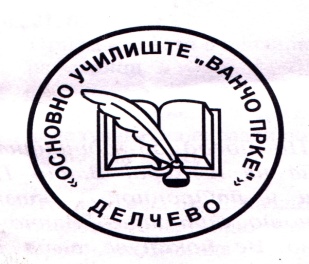 ГОДИШНА ПРОГРАМА ЗА РАБОТА НА ООУ „Ванчо Прке“ – Делчево Во учебната 2019/2020 година Август, 2019 годинаДелчево Содржина1.Вовед..................................................................................................................................................................................................42.Лична карта на училиштето ............................................................................................................................................................53.Мисија и визија...............................................................................................................................................................................143. “Lessons Learned”- Веќе научено/ Стекнати искуства ................................................................................................................164. Подрачја на промени, приоритети и цели .................................................................................................................................185. Календар за работа .......................................................................................................................................................................256.Настава ............................................................................................................................................................................................267.Оценување ......................................................................................................................................................................................328.Воннаставни активности ...............................................................................................................................................................349.Подршка на учениците ..................................................................................................................................................................4010.Грижа за здравјето .......................................................................................................................................................................4411.Училишна клима и односи во училиштето................................................................................................................................4712.Професионален развој на образовниот кадар .........................................................................................................................5013.Вклученост на семејството во училиштето................................................................................................................................53Прилози	1.Прилог од годишната програма за работа на директорот на училиштето..................................................................57	2.Прилог од годишната програма за работа на училишниот педагог ...........................................................................75	3.Прилог од годишната програма за работа на училишниот психолог .........................................................................90	4.Програма за работа на Училишниот одбор ................................................................................................................103	5.Програма за работа на Наставничкиот совет .............................................................................................................107	6.Програма за работа на Советот на родители .............................................................................................................109	7.Програма идентификација и следење на надарени ученици .................................................................................112            8. Програма за подршка на ученици од социјално загрозени семејства ..................................................................115	9.Програма за работа на инклузивниот тим .................................................................................................................116	10. Програма за меѓуетничка интеграција.....................................................................................................................120	11.Програма  за деца со посебни образовни потреби ................................................................................................121	12.Програма за професионална ориентација на учениците ......................................................................................123            13. Програма за антикорупциска едукација на учениците .........................................................................................125	14.Програма за справување со насилно однесување .................................................................................................128	15.Училишен план на активности за професионален развој .....................................................................................129	16.Програма за работа на ученичката заедница ........................................................................................................132	17.Куќен ред во училиштето ..........................................................................................................................................134	18.Кодекс на однесување на учениците ......................................................................................................................135	19.Кодекс на днесување на родителите ......................................................................................................................137	20.Кодекс на однесување на наставниците ................................................................................................................138	21.Еко кодекс ...................................................................................................................................................................14022.Грижа за здравјето на учениците ..............................................................................................................................14123.Програма за јавна културна дејност ..........................................................................................................................14524.Ученички активности ...................................................................................................................................................14625.Ученички натпревари ..................................................................................................................................................149ВоведГодишната програма е краткорочен развоен документ. Оваа учебна година е изработена врз основа на согледаните недостатоци од спроведената самоевалуација по учебната 2016/2017 год. и приоритетите подредени во Прогограмата за развој за наредните четири години, врз основа на согледувањата  на целокупната работа на училиштето и врз основа на инспекциските увиди. Сето ова со цел да се реализира основната дејност на училиштето согласно Законот, како и да се надминат согледаните недостатоци од досегашната работа и да се унапреди и подобри истата. Документи врз кои се заснова:Законот за основно образование, Закон за работни односи, Закон за јавни набавки, Закон за организација и работа на органите на државната управа и други закони (да се наведат членови од законот) (Законите се достапни на следните веб страни: www.pravo.org.mk ; www.eduligje.mk;  www.eduzakoni.mk; www.slvesnik.com.mk );Под - законски и интерни акти (Статут, етички кодекс, деловници за работа на органите итн.), правилници (Правилник за работа на комисии, правилник за дежурства на наставници, правилник за работно време итн.);Наставните планови и програми (http://www.bro.gov.mk/?q=osnovno-obrazovanie);Концепција за деветгодишно образование;Статут на училиштето;Програма за развој на училиштето;Програмата за работа на училиштето од претходната година;Извештаи (Годишен извештај на училиштето од претходната учебна година, извештаи од интегрална евалвација, самоевалуација на училиштето, програма за развој на училиштето, извештаи за финасиското работење на училиштето, записници).1.Лична карта на училиштето1.1. Општи податоци за училиштето 1.2. Просторни услови за работа на училиштето 1.3. Материјално технички услов1.4. Мапа на училиштето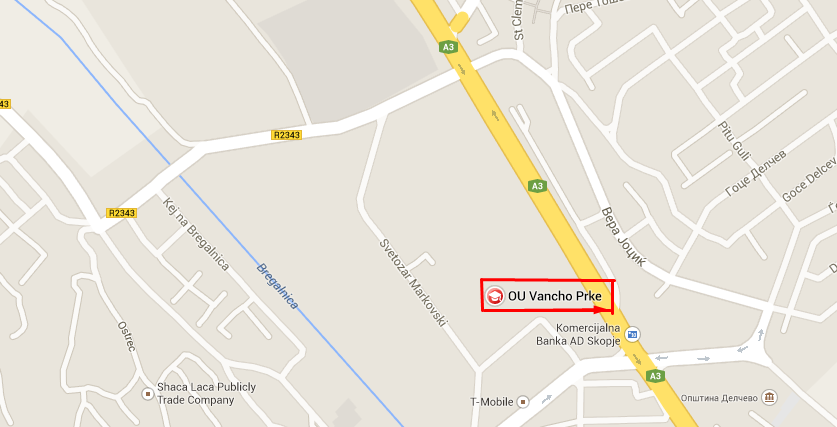                Локацијата на ООУ „Ванчо Прке“ – Делчево се наоѓа во централниот дел на градот, на улица Никола Ј. Вапцаров, во Општина Делчево, со статус на јавна установа чија основна дејност е воспитание и образование на ученици од прво до деветто одделение.                ООУ „Ванчо Прке“ ги опфаќа учениците од населбите – Прв, Втор и Трет реон, Расадник, Басарица и Стар Монопол и  дел од населбата Ново Делчево, како и учениците од населените места Габрово и Ѕвегор.Во непосредна близина на училиштето се наоѓа Домот на културата, Градскиот парк и ЈГДУ „Весели Цветови“.1.5. Структура на училиштето ООУ ВАНЧО ПРКЕ – ДЕЛЧЕВО1.6. Наставен и ненаставен кадар  1.9. Ученици1.10. Наставен јазик2. Мисија и визија2.1. МОТО,, Училиште со полн потенцијал за напредување’’2.2. МИСИЈАУчилиште насочено кон модернизирање на наставниот процес со создавање услови за потребите и способностите на учениците и нивната интегрираност со наставните програми како основа за создавање на ученици кои ќе имаат лична одговорност , морални вредности и знаење, преку самодисциплина, толеранција и меѓусебно почитување .Ги следиме новите текови и модернизацијата на образованието, преку стручно усовршување на наставниот кадар кој гради мост на разбирање со учениците и нивните потреби и погледи во стекнувањето на знаењата.Градиме партнерски однос со сите соработници и субјекти кои даваат свој допринос за унапредување на воспитно- образовниот процес . Соработка со родителите , локалната заедница и претставници од стручни лица од МОН и БРО кои со свои стратегии и цели ќе го унапредуваат нашиот образовен систем.ИЗЈАВА ЗА МИСИЈА:  „ Училиште со разбирање на учениците –  импулс за успешна средина“2.3. ВИЗИЈА НА УЧИЛИШТЕТОЌе градиме современо, иновативно и отворено училиште за промени и развој кое ќе може да одговори на предизвиците на 21-от век. Ќе ги зајакнуваме професионалните компетенции на вработените со цел постојано да се унапредува квалитетот на наставно-образовниот процес.  Сакаме добро опремено училиште во кое ќе се применува современа образовна технологија и креативна настава, при што учениците ќе стекнуваат трајни функционални знаења, вештини и вредности со надминати предрасуди. Ќе се стремиме да обезбедиме стимулативна средина за учење и работа во која на учениците ќе им се дава можност целосно да го реализираат својот потенцијал, со додатна образовна поддршка на потенцијално надарените ученици и на децата од ранливите групи. Сакаме уште подобра и поквалитетна соработка со родителите во сите сегменти од животот и работата на училиштето.2. 3. 1. ВИЗИЈА ,, Училиште кое создава мотивирачка и поттикнувачка средина за учење и подучување на сите ученици. Сите вработени да бидат професионалци, соработници, но и пријатели. Родителите да ни бидат партнери, а локалната заедница соработник.’’3. “Lessons Learned”- Веќе научено/ Стекнати искустваОд досегашното долгогодишно искуство, увидите направени на минатогодишниот Годишен извештај за реализација на годишната програма за работа на училиштето (учебна 2018/2019), можат да се истакнат следните поуки:Опременоста на училиштето со нагледен наставен материјал е добар предуслов за успешно изведена настава; Континуирано одржување на хигиената во училиштето (училниците, тоалетите, училишниот двор и ходниците) се услов за здрав живот; Соработката со родителите води кон подобар резултат за успехот на учениците; Успешната работа на психолошко-педагошката служба води кон подобри резултати кај учениците; Посетата на семинари и советувања од страна на наставниците дава добри резултати во модернизација и усовршување на наставата, Учество на учениците и наставниците во хуманитарни акции води кон подигнување на свеста и соработка со Црвен крст, Организирањето на наставата, планирањето и подготовката, следењето и оценувањето на учениците, изборот на форми и методи од страна на наставниците води кон унапредување и надоградување на наставниците, Уредувањето на кабинети, училишни работилници, игралишта, училишен двор и слично е чекор кон правење на училишната средина на пријатно место за работа, учење и престој, Водењето (изведувањето) екскурзии, натпревари, настава во природа и друго поттикнува јакнење на духот и телото кај наставниците / учениците, Изготвувањето на тромесечни, полугодишни и годишни извештаи за успехот и поведението на учениците е показател за континуирано следење на постигањата и успехот на учениците, Изработка на самоевалуација на наставниците поттикнува кон надоградба и усовршување на наставниците. Во текот на целата учебна година ќе се следи, контролира и анализира уредното водење на педагошката евиденција и документација во сите области на дејноста на училиштето: одделенски дневници за секоја паралелка, евидентни листови, свидетелства, преведници на учениците, главни книги, записнички книги од наставнички совет,стручни активи, училишен одбор,стручна служба, распределенија на наставниците по предмети и одделенија.Училиштето ќе се грижи за стручно усовршување на сите наставници и стручни соработници. Во зависност од потребите ќе се организираат интерни усовршувања, а исто така ќе бидат посетувани сите обуки, семинари и советувања организирани од Бирото за развој на образованието, Министерството за образование и наука и други институции. Наставниот кадар е должен да ги посетува семинарите и советувањата. Во рамките на училиштето стручното усовршување ќе биде сообразно со приоритетните задачи на Годишната програма за работа на училиштето, програма за работа на стручните активи и наставничкиот совет, програма за работа на директорот, програма за работа на педагошко-психолошката служба. Училиштето ќе обезбеди набавка на стручна литература, набавка на наставни средства и помагала.За навремена и квалитетна реализација и планираните активности во овој документ потребна е навремена контрола, евиденција и анализа како основа за целокупна реализација на воспитно образовната дејност во училиштето. Затоа во училиштето реализацијата на Годишната програма за работа се следи низ следниве форми на евалуација: - следење на годишно, тематско и дневно планирање на наставниците(септември, и по потреба во текот на учебната година педагог,директор), - реализација на наставните и воннаставните активности, - следење на начинот на водење на педагошката евиденција и документација(по класификациони периоди педагог,директор,комисија), - изготвување на тромесечни, полугодишни и годишни извештаи за успехот и поведението на учениците и за реализација на наставната програма(одделенски раководители, педагошко-психолошка служба), - организирање училишни натпревари во знаење(стручни активи), - анкетирање на наставници и ученици, - самоевалуација на наставницитеЗа процесот на следењето на реализација на годишнта програма за работа се води соодветна педагошка евиденција. На крајот на учебната година ќе биде направен извештај и истиот ќе биде презентиран на стручните органи и тела во училиштето и пред училишниот одбор, а ќе биде доставен и до соодветните надлежни институции во Републиката.  4. Подрачја на промени, приоритети и целиПодрачјата на промени и приоритети во ООУ„Ванчо Прке“ – Делчево за учебната 2019 - 2020 год.Стратешка цел: Подобрување на материјално – техничките услови во кои се реализира наставата.Развојна цел 1: Реконструкција на кровната конструкција во централното училиште; Развојна цел 2: Промена на прозорите во централното училиште;Развојна цел 3: Поставување на безбедносни камери во училишните ходници.Стратешка цел: Обезбедување на квалитетна настава, воннаставни активности со имплементација на наставните планови.Развојна цел 1: Евиденција на квалитетот и квантитетот на редовните и воннаставните активностиСтратешка цел: Подобрување на успехот на учениците во наставата.Развојна цел 1: Зголемување на примената на индивидуализирана настава, посебно со учениците со потешкотии во учењето. Стратешка цел: Професионално усовршување на наставниот кадар за работа со деца со посебни образовни потребиРазвојна цел 1: Едукација на наставниците за идентификација и работа со ученици со посебни образовни потреби;Развојна цел 2: Едукација на наставниците за изработка на унифицирани индивидуални образовни планови за работа со ученици со посебни образовни потреби (ИОП).Забелешка: Средствата потребни за реализирање на активностите ќе се обезбедуваат согласно динамиката на средствата што се одобруваат со финансовиот план на училиштето.Стратешка цел: Обезбедување на квалитетна настава, воннаставни активности со имплементација на наставните планови. Стратешка цел: Подобрување на успехот на учениците во наставатаСтратешка цел: Професионално усовршување на наставниот кадар за работа со деца со посебни образовни потребиЗа сите граѓани на РМ8 Септември (недела) Ден на независноста на РМ – неработен ден понеделник                                                                                                          11 Октомври (петок) Ден на народното востание23 Октомври (среда) Ден на Македонската Револуционерна Борба 8 Декември (недела) „Св. Климент Охридски“ – неработен ден понеделник20 Април (понеделник) Втор ден Велигден1 Мај (понеделник) Ден на трудот 24 Мај (недела) „Св. Кирил и Методиј“- неработен ден понеделник24 Мај (недела) Рамазан Бајрам – прв ден - неработен ден понеделникЗа граѓаните од православната вероисповест19 Јануари (недела) Богојавление (Водици) - неработен ден понеделник17 Април (петок) Велики Петок, петок пред Велигден, неработен ден петок5 Јуни (петок) духовден – неработен ден петок6. Подрачје: Настава Вид на наставаОрганизација на задолжителна наставаУчилиштето работи во една смена. Во училиштето учат ученици од прво до деветто одделение.  Часовите почнуваат во 08:00 часот, а завршуваат во 13:35 минути. Часовите траат по 40 минути. Задолжителната настава ќе се изведува за сите ученици и ќе биде организирана по сите одделенија и тоа од I (прво) до IX (деветто) одделение.Одделенската настава ќе се изведува во 15 паралелки во централната зграда, 4 паралелки во с. Габрово, 4 паралелки во с. Ѕвегор од кои една е комбимирана. Предметната настава ќе се изведува во 16 паралелки во централната зграда.Задолжителен странски јазик е англискиот, а втор задолжителен јазик е германскиот и францускиот јазик.На часовите на одделенската заедница се реализира програмата Животни вештини.6.1.  Изборна наставаИзборот беше направен преку спроведување на анкета помеѓу учениците и родителите во текот на месец мај во претходната учебна година.6.2. Дополнителна настава Во текот на годината ќе се организира дополнителна настава за учениците кои имаат тешкотии во учењето и заостануваат по одделни наставни предмети од повеќе причини (болест, подолго отсуство и друго). За успешно организирање на дополнителната настава потребно е целосно и континуирано следење и вреднување на успехот и напредокот на секој ученик, како и поставување на навремена дијагноза за неговите способности и потреби, постигнувања и. т. н.Во текот на учебната година наставниците ќе ја реализираат дополнителната настава по однапред изготвени планови и програми кои ќе ги достават најдоцна до 20 септември.  Исто така ќе биде изработен распоред за дополнителна настава кој по донесувањето ќе стане  составен дел на оваа годишна програма.6.3. Додатна наставаДодатната настава се организира за ученици кои во текот на редовната настава постигнуваат надпросечни резултати,  пројавуваат особена активност и ангажираност по одредени наставни предмети. Додатната настава ја организираат самите наставници во зависност од сопствените согледувања за работата и интересот  на учениците. За таа цел наставниците изготвуваат програми за работа како и распоред за додатна настава што ќе биде доставен најдоцна до 20 септември.6.4. Индивидуализирани програми за работа со надарени и талентираниВо текот на образовниот процес, наставникот (во консултација со педагошко-психолошката служба) има можност да открива и следи посебно надарени и талентирани ученици. Овие ученици покажуваат афинитети, креативност, иновативност во одделни програмски подрачја од различни предмети. Секој наставник, кој во паралелката има ваков ученик, во зависност од потребите и талентот на ученикот ќе изготви еден вид индивидуализирана програма за работа со ваквиот ученик.Преку оваа програма ученикот ќе  се насочи  и ќе му се помага во развивањето на неговата надареност и талент. Ќе му се овозможи и учество на разни училишни и вонучилишни натпревари и други видови манифестации. Надарените и талентирани ученици посебно ќе се евидентираат и кај педагошко-психолошката служба, а училиштето во зависност од постигнатите успеси на ваквите учаници, ќе изготвува и пригодни награди.6.5. Индивидуализирани програми за деца со посебни образовни потреби И оваа учебна година, учениците кои имаат посебни образовни потреби, за кои родителите се изјасниле дека сакаат да посетуваат редовна настава, ќе бидат вклучени во редовниот наставен процес. Наставниците ги идентификуваат овие ученици преку посебни листи за идентификација и во текот на образовниот процес ќе изготвуваат индивидуализирани програми за работа. Исто така, за работата, напредокот и успехот што го покажуваат овие ученици, наставниците ќе се консултираат со стручни лица (педагог, психолог и др.)6.6. Поврзување на Еколошката програма со редовната настава             Оваа учебна година се продолжува со интегрирање на еколошките содржини во редовната настава. Понудени се шест  еколошки теми со поголем број точки на акција со што наставниците ќе имаат поголеми можности за интегрирање на овие содржини  во предметите. Со тоа ќе се збогатуваат постоечките предмети со еколошки содржини и содржини за заштита на животната средина. Учениците, децата, вработените и пошироката заедница ќе добиваат знаења за конкретните акции кои ги презема училиштето за заштитата на животната средина и реализацијата на Програмата.6.7. Употреба на ИКТ во наставата	Наставните програми за деветгодишно основно образование бараат задолжително користење на информатичко – комуникациски технологии за реализација на воспитно – образовната дејност.	За таа цел во училиштето постојат два кабинети опремени со компјутери за учениците, со интеренет конекција, наменети за учениците од предметна настава. 	За учениците од одделенска настава се обезбедени лап топ компјутери, кои се преносни.	Во  училиштето постои електронска училница, исто така опремена со компјутери и Смарт табла. Покрај тоа училиштето располага и со ЛЦД проектори за реализација на нагледни часови, со примена на ИКТ.	Сите наставници во своите тематски и дневни подготовки планираат реализација на наставни часови со примена на ИКТ.6.8. Антикорупциска едукација на учениците од основните училиштаРазвојот на демократијата во Република Северна Македонија претставува заложба на граѓаните уште од почетокот на осамостојувањето и формирањето на современата македонска држава. Идеалот и стремежот е држава во која при исполнувањето на обврските и почитувањето на законите нема да бидат важни полот, верата, нацијата, професијата, возраста и другите видови на разлики кои можат да се појават, односно држава во која сите ќе бидат еднакви граѓани. Демократијата и нејзиното приближување кон граѓаните е од суштествено значање за учениците, а какво општество ќе градиме е во зависност од тоа какво образование поседуваме. Низ процесот на образование учениците треба да ги осознаат и почитуваат принципите на развиено  демократско општество, односно да развијат вештини за функционирање во демократско опкружување.Борбата против корупцијата е едно од подрачјата кое е недоволно развиено. Во текот на својот живот, граѓаните и институциите, како и родителите и учениците најчесто несвесно ја применуваат корупцијата при најобичните секојдневни активности, како дел од традиционалното однесување, неразмислувајќи за истата како појава, а уште помалку за борбата против неа. Голем дел од луѓето, сметајќи дека одредени постапки се дел од љубезноста и учтивоста, несвесно стануваат дел од овој процес, односно давачи или примачи на корупција, изразувајќи благодарност, или одбирајќи начин за полесно остварување на определената цел. Кај некои од нив таа станува дел од секојдневниот живот и работа, и на неа гледаат како на нешто вообичаено и нормално. Имајќи ги предвид овие категории на граѓани, сметаме дека треба да постојат и субјекти и механизми кои ќе им предочат на другите што е корупција и како треба да се борат против неа.Едукацијата на граѓаните е значајна подеднакво за сите, но најдобро е да се изберат учениците во основните училишта како целна група, кои учат како да станат активни граѓани, учат за демократијата и како да ги практикуваат нејзините позитивни вредности.Во основното образование во Република Северна Македонија се развива свеста за демоктаријата преку повеќе наставни предмети. Наставниот предмет Граѓанско образование е директно поврзан со теми во врска со демократијата и со развојот на граѓанскиот систем, со чија помош учениците се едуцираат како да бидат добри граѓани.Според наставните програми на останатите предмети во основното образование, може да заклучиме дека антикорупцијата, и активности за истата, се споменува во Програмата за образование за животни вештини, но нема директно обраќање посветено за заштита од корупција.Активностите поврзани со антикорупциска содржина има за цел да воспостави вредносен систем, кој ќе ја измени сегашната култура на прифаќање на корупцијата и ќе ги промовира придобивките од доброто владеење и однесување. Заменувајќи ги лошите навики и пораки со добри и истакнувајќи ги позититивните примери, ученикот опфатен во проектот ќе може да ја препознае корупцијата и да се заштити од оваа негативна општествена појава. Целите кои ги вклучува антикорупциската содржина, посветена на учениците од основните училишта, е тие да бидат запознаени со одредени поими, односно преку одредени активности да разберат за корупцијата и антикорупцијата, да анализираат ситуации, личности и настани поврзани со корупцијата, да се стават во друга ситуација и преку совладување на материјата да станат активни граѓани, коишто ќе придонесат кон развојот на модерното демократско општество. Антикорупциската едукација на учениците од основните училиште ќе опфати:а) предавања за запознавање на учениците со поимите, можностите за заштита и превентивно делување кон корупциските активности;б) работичница за антикорупциска едукација на учениците, со чија помош истите ќе бидат ставени во активна ситуација, во која ќе земаат учество;в) запознавање на пошироката јавност со активностите поврзани со борбата против корупцијата, преку работата на учениците;г) покана и учество на личности поврзани со борбата против корупцијата. Бидејќи во образованието програмите се целни, целите ќе заземаат соодветно место во оваа едукација за учениците од основните училишта. Цели на едукацијата:Ученикот/ученичката е потребно:да се запознае со поимите корупција, антикорупција, интегритет и етичност;да се знае за облиците во кои може да се појави корупцијата и начинот на спречување и заштита од истата;да се запознае што значи „одолевање на социјален притисок“;да ги препознава механизмите за спречување на корупцијата;да го сфати штетното влијание на корупцијата во општеството;да ја сфати улогата на Државната комисија за спречување на корупција во Република Северна Македонија и механизмите преку кои таа делува;да анализира како и каде може да се појави корупцијата и на кој начин може да се спречи истата;да се стави во ситуација, во која ќе има активна улога, преку која ќе разбере за антикорупција и потребата од антикорупциска едукација.да се стави во улога на активен граѓанин, кој ќе придонесе за развојот на Република Северна Македонија6.9 Програма за справување со насилно однесување Цели:Намалување на насилството во училиштетоПревенција од насилно однесувањеСоздавање на безбедна училишна средина и градење соживотПроекти во кои е вклучено училишетоЗелен пакет Јуниор Интеграција на еколошка едукација во македонскиот образовен системЈазична писменостМатематика со размислување7. ОЦЕНУВАЊЕ7.1. Видови оценување и календар на оценување:   Оценувањето на учениците се реализира според стандардите за оценување дадени од БРО и МОН.   	Планирањето на оценувањето на ниво на училиштето  и неговата реализација е многу значаен процес кој директно придонесува за подобрување на постигањата на учениците.Предмет на следење, проверување и оценување на воспитно образовната дејност ќе бидат постигнатите резултати,од совладувањето на воспитно образовните содржини работните навики,степен на заинтересираност и ангажираност во учењето.Во зависност од образовниот период,оценувањето е описно,бројчано или комбинираноВо текот на учебната година,наставниците спроведуваат дијагностичко, формативно и сумативно оценување .При  планирањето  на оценувањето наставниците ќе  ги  користат  целите  и  задачите од  наставните планови и програми, стандардите и критериумите  по дадените наставни предмети.       Користењето објективни тестови на знаење како метод за оценување на постигнатоста на наставните цели  ќе придонесе за  добивање на објективни податоци за постигањата на учениците во учењето.Со изготвувањето на објективни тестови наставниците ќе имаат подетален увид во постигнатоста на наставните цели и напредокот во учењето кај учениците. Евалуацијата на тестовите  ќе  придонесе  за квалитетот на прашањата во објективните тестови а преку тоа ќе ја зголеми мотивацијата за учење кај учениците.  Во училиштето се спроведува интерно оценување на постигнувањата на учениците кое се одвива континуирано во текот на целата учебна година со анализи на состојбите во четири класификациони периоди.Постигањата на учениците во училиштето се оценуваат описно и бројчано. Во првиот период (1-3 одд.)се оценува описно, во вториот период (4-6 одд.)постигањата на ученикот по задолжителните и изборните предмети се оценуваат  описно и бројчано,  во првото и третото  тромесечје описно , а  на крајот на  првото полугодие и крајот на учебната година оценувањето е бројчано.Учениците од третиот период (7-9 одд.) се оценуваат бројчано со оценки од (1)до(5).Анализите се однесуваат на следниве педагошки појави:општ успех по предмети,редовност на учениците и поведението на учениците.  	 Следењето се одвива индивидуално,групно и колективно во зависност од следената педагошка појава.Се врши по пат на соодветни инструменти и техники(усно и писмено проверување,тестови,писмени вежби,контролни задачи,наставни ливчиња, есеи,проекти,набљудување и др.) со што се прибираат податоци, а потоа истите се евидентираат и обработуваат. Дел од изработките на учениците се и елемент на професионалното досие на наставникот. Оценувањето се врши според критериуми и стандарди утврдени од Министерството за образование и наука, Бирото за развој на образованието и Одделенскиот раководител. Раководителот на паралелката е должен за постигнатиот успех на учениците да ги известува родителите најмалку четири пати во текот на учебната година,преку  групни и  по потреба индивидуални средби. Родителот може и самоиницијативно да се информира за успехот на своето дете преку Е-дневник каде што  успешно се регистрирани. Следењето и вреднувањето на работата на наставниците и стручните соработници  го вршат директорот, педагогот, советници од Бирото за развој на образованието и Државниот просветен инспекторат. 7.2.Тим за следење, анализа и поддршкаВо училиштето е формиран тим за следење и проверка на усогласеноста  на оценувањето со предвидените стандарди. Тимот ќе ја утврди процедурата за поплаки и жалби согласно правилникот за оценување и унапредување на учениците, ќе прави анализи на состојбата на постигнатите резултати и ќе дава подршка на наставници кои покажуваат слаби резултати од работењето.7.3.Самоевалуација на училиштето:Во учебната 2016 – 2017 година формиравме 7 тима кои со соодветни методи и инструменти собираа и обработуваа податоци со цел да направат анализа во седумте подрачја.8. Вон- наставни активностиВо нашето училиште работата во воннаставните активности се состои во следните подрачја:-Училишен спорт;-Секции;-Слободни ученички активности;-Ученички натпревари;-Општествено -хуманитарна работа;- Изработка на училишен весник 8.1. Училишен спортУчилишниот спорт во ООУ „ Ванчо Прке“ нуди палета од спортски активности според програмата на Федерација на училишен спорт на Северна Македонија. Застапени се следните спортови: фудбал, футсал, кошарка,одбојка, ракомет, атлетика. Училишниот спорт има непосредно влијание врз психофизичкиот развој кај учениците, го зајакнува нивното здравје, изградува навики за здрав живот и спортска активност и култура на добро држење на телото. Ги задоволува потребите за правилен развој на учениците како и развивање на здравствената култура и социјализација на личноста. Системот на натпревари се одвива според претходно утврдени критериуми и тоа прво се организираат меѓуодделенски, општински, зонски, меѓузонски и на крај се завршува со државни првенства и училишни олимписки игри.Цели:стекнување и развивање на моторните способности како:  брзина, рамнотежа, ориентација во просторот, експлозивноста, силата, развој на општата моторика и спречување на појава на аномалии (деформитети) преку правилни изведување на вежбите за позитивен анатомско-физиолошки,функционален и моторички развој, развој на фер-плеј.8.2. Слободни ученички активности и секцииСлободните ученички активности имаат огромно значење во воспитно-образовната работа на училиштето, пред се поради влијанието врз развојот на детските интереси, творештвото и способности. Тие имаат за цел ученикот да го водат во насока на развивање на целокупната личност, но најмногу на неговата социјализација. Секциите се формираат за развивање на индивидуалните можности на учениците. За таа цел училиштето вложува во својот развој и создава позитивна  и стимулативна училишна клима, како и услови каде што  учениците ќе го вложат својот максимум за реализацијата на сопствените афинитети и вештини. За спроведување на истите во нашето училиште се организираат следните активности: Активности за проширување на знаењата, технички, културно-уметнички, спортски и производствени активности. За реализација на активностите за проширување на знаењата  во училиштето ќе се формираат следните секции: литературна, новинарска, рецитаторска, историска, географска, хемиска, математичка, физичка, биолошка, компјутерска и англиска секција.Во врска со слободно техничите активности ќе функционираат секциите по сообраќајна техника, роботика и тим за техничка поддршка.Во рамките на слободните спортски активности ќе работат секциите по: фудбал, кошарка, ракомет.Во слободни културно-уметнички активности ќе работат: училишен хор, ликовна секција и училишен оркестар.Ученички натпревариУченичките натпревари се многу важен дел од активностите на учениците, преку кои тие можат да ги покажат своите знаења и вештини. Целта на натпреварите е да се овозможи  развивање и продлабочување на интересот на учениците; збогатување на знаењата и поврзување на учењето со животот; развивање на натпреварувачкиот дух кај учениците. Училиштето планира да организира училишни натпревари , како и да  учествува на повеќе општински, регионални и државни натпревари  од спортски карактер и натпревари за истакнување на стекнатите знаењата по повеќе наставни предмети.  Видови натпревари на реализација во учебната 2019/2020 год: -општински натпревари по предмети: техничко образование, информатика, музичко образование и физичко и здравствено образование.-регионални натпревари: македонски јазик, англиски јазик, германски јазик, математика, физика, хемија, историја, географија и физичко и здравствено образование;-државни натпревари: англиски јазик, германски јазик, математика, физика, хемија, историја, географија, техничко образование и физичко и здравствено образование;-меѓународни натпревари: математика 8.4. Ученички екскурзииУченичките екскурзии ќе се организираат за проширување и продлабочување на знаењата на учениците од одделни воспитно - образовни подрачја и наставни предмети, како и заради спортување, рекреација и други видови педагошко организирање на слободното време на учениците. Екскурзиите што се во непосредна функција на наставата (наставни екскурзии) ќе се изведуваат во рамките на задолжителни наставни денови, што треба да се ги исполни училиштето во текот на наставната година. Екскурзиите ќе се изведуваат според правилникот на начинот на изведување на ученички екскурзии. По однапред изготвени програми од страна на стручен тим формиран од училишниот одбор, а во програмите ќе бидат застапени следните елементи: – Воспитно образовни цели – Задачи – Содржини и активности – Раководителот, наставниците , учениците – Времетраење на екскурзијата – Локациите на посета и правците на патување – Техничка организација и – Начините на финансирање Училиштето ќе организира екскурзии во учебната година во траење од еден до три дена и тоа: - За учениците од трето одделение - 1 ден - За учениците од шесто одделени - 2 дена - За учениците од завршното одделенине - 3 дена  	Советот на родители на родителските средби се очекува да даде  голем придонес во организирањето на екскурзииите и за таа цел и оваа учебна година ќе бидат носители во организирањето и реализирањето на екскурзиите (се мисли на прибирање на податоци и избор на најповолен понудувач). Екскурзијата ќе биде организирана доколку во неа учествуваат најмалку 50% од учениците за кои е наменета, а учениците кои нема да учествуваат во екскурзијата ќе бидат вклучени во други облици на воспитно -образовната работа во училиштето. Во продолжение на програмата ќе бидат презентирани програмите за изведување на ученичките екскурзии што се планираат оваа учебна година. ПРОГРАМА За ученички екскурзии од наставно -научен карактерIII одделение Планирана еднодневна екскурзија на одредена релацијаVI одделение Планирана дводневна екскурзија на одредена релацијаIX одделение Планирана тридневна на одредна релацијаНаставата во природа се организира во траење од три до пет дена еднаш во учебната година. Кампирањето може да се организира во траење од пет до седум дена еднаш во учебната година. Летните и зимските школи, летувањата и зимувањата може да се организираат во траење од седум до десет дена еднаш во учебната година. Зимувањето и летувањето се изведуваат надвор од училиштето заради постигнување на рекреативни и социјализациски цели.ПРОГРАМА За ученички екскурзии од научно – наставен карактер за учениците од I до IX одд.Планиранни се две екскурзии (излети) во блиската околина на Делчево и тоа во септември и мај.Преглед: Број и видови екскурзии8.6. Општествено-хуманитарна работаВоведувањето во општествено-хуманитарната работа на учениците има за цел да се воведе позитивен однос кон работата, стекнување навики кон одржување на хигиена на училиштето, училишниот двор и развивање на хуман однос кон луѓето на кои им е потребна помош. Во ова подрачје се опфатени задачите на Основната организација на подмладокот на Црвениот крст кои се во согласност со задачите на Црвениот крст на Р.Македонија:-Организирање и активно вклучување на подмладокот  во активностите на Црвениот Крст;-Подигнување на нивото на здравствена култура и оспособување на членовите за грижа на здравјето;-Унапредување и заштита на околината;-Негување на чувство на солидарност и давање помош на кои им е потребна;-Воспоставување и развивање на соработка, солидарност и рамноправност меѓу луѓето;-Обезбедување на социјална сигурност и развивање на меѓусебна солидарност;-Давање помош во работата на активите во училиштето.8.7 Изработка на училишен весник Училиштето има за цел преку овој весник да ја промовира својата работа и што подобро да го приближи воспитно-образовниот систем до сите. Промоцијата на весникот беше одржана во рамки на свеченоста по повод патрониот празник на училиштето. Во креирањето на весникот беа вклучени учениците и наставниците. Првиот број на весникот ги опфаќа најзначајните моменти од училиштето. Дел од страниците се резервирани за многубројните достигнувања и позитивни резултати што учениците ги достигнуваат на општинските, регионалните и државните натпревари.9. ПОДДРШКА  НА УЧЕНИЦИТЕПостигања на учениците Превентивни програми Безбедност во училиштето Позитивна социо-економска клима9.1. Постигнувања на ученицитеВо текот на учебната година се следат постигањата на учениците, нивната редовност и поведение. Се прави анализа на успехот и по предметите по кои учениците постигнуваат послаби резултати се организира дополнителна настава. Се идентификуваат учениците со потешкотии во учењето и со нив стручната служба обавува советодавни разговори , ги упатува на ефикасни техники на учење и градење на работни навики. Исто така се идентификуваат и надарените ученици на кои преку додатната настава им се овозможува да ги прошируваат и продлабочуваат знаењата и да учествуваат на натпревари. На учениците им се овозможува своите активности да ги презентираат пред пошироката општествена јавност како на пример: драмски проекти, учество во приредби, изложби, проекти и слично. За учениците од завршните години се организираат разни форми на професионална ориентација.Превентивни програми (против насилство, болести на зависност, асоцијално однесување, соработка со установи за безбедност и социјална грижа)  Во нашето училиште ќе се изведуваат и презентации на превентивни програми од неколку позначајни области како што се спречување на насилството во училиштата, заштита на учениците од заразни болести, заштита на учениците при вклучување во сообраќајот веднаш по напуштање на училиштето и безбедно пристигнување до нивните домови, презентации од центарот за социјални грижи и други огранизации се со цел нашите ученици се запознаат со се повеќе информации кои ќе им помогнат полесно и безгрижно да ги минат своите почетоци во образовниот процес. Оспособување на учениците за поздрав живот во училиштето, домот и локалната средина во која живеат. Активности посветени на грижата на здравјето на учениците (физичко, ментално и социјално здравје) ќе се реализираат во текот на учебната година по предметите: физичко и здравствено образование, запознавање на околината, основи на природни науки, основи на општествени науки, биологија, екологија, воннаставни активности: спортска, еколошка секција и др. Предавање и разговори на часот по одделенска заедница со стручната служба, со одделенските раководители и со надворешни стручни лица во врска со превентива од болести (заштита, зараза, завист) содржини со кои се изградува свеста кај учениците со воспитание и образование за заштита на здравјето и здравиот начин на живеење.Грижата за здравјето на учениците и превенција од заразни и зависни болести ќе се остварува преку: создавање, развивање и негување на лични хигиенски навики кај учениците со предавања, разговори во текот на наставата. Подигнување на нивото на здравствена култура . Водење на постојана грижа за здравјето преку здравата исхрана и чистата околина.Соработка со заводот за здравствено образование преку кои ќе се реализира здравствено просветување на учениците со реализирање на разни трибини, практични работилници според претходно подготвени заеднички програми. Соработка со Здравствен дом и средби со стручно лице (лекар, стоматолог).Организација и реализација на систематски прегледи за учениците од I , III , V, VII одделение. Изведување на вакцини на учениците и изведување на редовни систематски – стоматолошки прегледи според нивни претходно подготвени програми. Одбележување на значајни датуми од светската здравствена организација.Соработка со Црвен крст. Предавања за борба против алкохолизмот и наркоманијата, во реализација на активности од нивниот план и програма . Оспособување на учениците со предавање од стручни лица од Црвен крст , за укажување на прва помош во случај на несреќи и пожар. Причини за  појава на пожар во училишна зграда  поради: користење на неисправни електрични инсталации, апарати и уреди и нивно нередовно и несоодветно одржување во исправна и функционална состојба, преоптоварување на електричните инсталации со приклучување на поголем број на потрошувачи од предвидениот број, несоодветно одржување на системот за загревање на објектот – печки на дрва, заборавени вклучени електрични апарти и уреди, несоодветно користење на уреди кои ослободуваат топлина или имаат вжарени и прекумерно вжарени површини (решоа, кварцни греалки и сл.).Мерки за заштита и спасување кои треба да се превземат пред настанување на пожар се: одржување на сите уреди, инсталации и постројки вградени во објектот (електрични, грејни, громобрански). Редовно одржување во исправна и функционална состојба на уредите, инсталациите, техничката опрема и средствата за гаснење на пожар (протвпожарни апарати, вантрешна и надворешна хидрантска мрежа.) Запознавање на вработените со причините за настанување на пожар, превентивните мерки за заштита од пожар и практична примена на уредите, инсталациите и средствата за заштита и гаснење на пожар (ПП-апарти, хидрантски приклучоци и др.) Проверка на знаењето на вработените за практична примена не уредите, инсталациите и средствата за заштита од пожар и гаснење на пожар. Нашето училиште е опремено со ПП-апарати и истите се поставени на видливо место доколку дојде до несакана ситуација и за истите има обележано патокази за побрзо дејствување на учениците и вработените во институцијата. Со цел зголемување на безбедностната состојба на учениците и спречување на појава на малолетничката деликвенција во нашето училиште, во соработка со соодветни институции  ќе бидат превземени следните активности: 1. Остварување на посета на полициската станица со цел учениците да се информираат за начинот на постапување на полициските службеници при конкретен настан и средства и опрема кои ги користи полицијата. 2. Остварување на контакти помеѓу директорот на училиштето, педагошко-психолошката служба со полициските службеници задолжени за контакти со училиштето, со цел доколку има проблеми или инциденти истите да се разрешат, односно да се спречи натамошното продлабочување на проблемот. 3. Учество на предавање во врска со стекнување на основна сообрајќајна култура (Премин на улици преку пешачки премин). 4. Учество на учениците на спортски натпревари, литературни и ликовни натпревари на тема поврзани со полицијата, а со цел зближување на децата со полицијата. 5. Остварување на едукативни предавања од полициските службеници на тема: Малолетничко претстапништво, конзумирање на алкохол, употреба на наркотични средства. Целта на оваа програма е да се спречи насилното однесување во училиштето и да се едуцираат учениците за ненасилно решавање на конфликтите. 9.2. Безбедност во училиштето Нашето училиште има тим кој изготви и ќе ракува со планот за заштита и спасување од природни непогоди и други несреќи, во кој план се опфатени голем број на мерки за заштита и начини на справување од природни непогоди и други несреќи и има изработено целосна програма со скици на сите простории во централното и подрачните училишта со што полесно ќе се спроведат мерките за заштита и спасување од непогодите и несреќите. Поставени се и знаци за излез на повеќе локации кои јасно ја покажуваат насоката за движење за најлесно и најбрзо да се напушти училишната зграда при одредени несреќи и непогоди.Сите субјекти вклучени во воспитно-образовниот процес треба во училиштето да се чувствуваат безбедно и сигурно за да можат успешно да ја извршуваат својата работа. И родителите сакаат нивните деца училиштето да го доживуваат како безбедна средина и да се чувствуваат пријатно. За таа цел во училиштето aредовно има   дежурни наставници.9.3. Позитивна социо-емоционална климаВо нашето училиште се планираат содржини за ранлива група на ученици за кои препорака дава одделенскиот ракводител, советот на одделенските наставници, советот на предметните наставници, стручната служба, во соработка со родителите, содржините се прилагодени на возраста, интелектуалниот и емоционалниот статус на учениците. Се планираат и интерактивни работилници за родителите на учениците кои се вклучени во оваа програма, кои се реализираат од страна на стручната служба во училиштето.  Целта е да се обезбеди почитување на личноста- негување на слободата за изразување, остварување на правото на барање, примање и давање информации, интерактивен однос, меѓусебна доверба, почитување на мислењата на сите; еднаквост и правичност – еднакво и без прдрасуди однесување кон учениците, родителите, достапност на информации за сите .  Се планираат и интерни обуки во соработка со БРО, Центарот за социјална работа како и високообрзовните институции за поддршка на наставниците во планирањето и реализацијата на наведените содржини, како и финансиски план за реализирање. Еколошки акции и кампањи се организраат како дел од еколошката програма со цел да се промовираат еколошките активности во пошироката заедница, да се подигне свеста и да се вклучат поголем број на ученици, деца, вработени, родители, медиуми и сл.Во училиштето ќе се реализираат акции и кампањи согласно предвидените активности во планот на активности и тековно според потребите на училиштето и средината.10. Грижа за здравјето                  Здравје е состојба на целосна физичка, психичка и социјална благосостојба, а не сaмо отсуство на болест или на телесни недостатоци.Програмата за унапредување на здравјето ќе се реализира со цел формирање на психички, физички и социјално здрава личност, способна да се грижи за своето здравје, здравјето на своето семејство и здравјето на поблиската околина.Грижата за здравјето на учениците треба да ја водат сите вработени во училиштето, наставниците, стручната служба, учениците, родителите,Здравствениот дом „Гоце Делчев“- Делчево, Заводот за здравствена заштита и пошироката заедница.Стручната служба, одделенските раководители и наставниците по биологија во своите програми за работа ќе треба да реализирааат  програми за здравствена едукација, здрава исхрана и работилници за унапредување на здравјето и превенција од зависности.Децата од училишна возраст се посебна популациона група која се карактеризира со интензивни физички , психолошки и социјални промени. Училиштето има обврска да води грижа за здравјето на учениците и да ги информира за важноста на здравјето во целина и тоа: - за физичкото здравје : лична хигиена, храна и исхрана, заразни болести, сексуални болести, безбедност и прва помош, дрога, алкохол, пушење и физички вежби. - психичко здравје: развивање на самодоверба, самопочитување на различностите, толеранција, самокритичност итн. Пешачењето игра важна улога во физичкото здравје, тоа исто така игра голема улога во менталното здравје кај човекот, го ублажува стресот, ја намалува депресијата и му помага на мозокот да се релаксира. -социјално здравје: грижа за здрава средина, комуникација одговорност , одржување добри односи на сите релации. Некои задачи и содржини од ова подрачје се реализираат и по одделни наставни предмети ( физичко и здравствено образование, биологија), животни вештини и некои ученички активности. 10.1. Хигиената во училиштетоПосебно внимание ќе се сврти на одржувањето на хигиената во училиштето. Редовно ќе се чистат училишните простории и училишниот двор, а ќе се организираат и акции во кои ќе бидат вклучени и учениците со цел на подигнување на свеста кај учениците за грижа за себе и околината. Техничкиот персонал особено ќе се фокусира на:Бришење на прашината на работните површини Бришење и миење на тврди подни површини Вшмукување на меки подни површини ( тепих ... )Собирање на пајажинаБришење на рамки на прозорци и врати Бришење на влезни и внатрешни врати Бришење и миење на стаклени површини Бришење на прашината на надворешен дел од мебелотБришење на санитарен простор 10.2. Систематски прегледиВозраст на вршење на систематски прегледи:Задолжителни систематски прегледи се вршат во I, III, V, VII и IX одделение. Содржина на систематскиот преглед:  1.Општ лекарски преглед:- мерење на телесната тежина и висина; - преглед на кожата;- согледување на постоење на деформитети на локомоторниот систем;- општ лекарски преглед и преглед по системи (кардиоваскуларен, респираторен, дигестивен, нервен, урогенитален систем);- давање препораки за понатамошни специјалистички прегледи доколку е потребно;- прибирање на податоци од наставниците и психологот за успехот и однесувањето на ученикот и давање потребни совети; - контрола на извршените вакцинации и ревакцинации и преземање мерки за комплетирање на вакциналниот статус 2. Лабораториски преглед- хемоглобин во крв и - албумен и билирубин во урина 3. Стоматолошки преглед- контрола и евиденција на состојбата на забите  (млечни, трајни заби, кариес, екстакција и пломба индекс);- откривање на деформитети и неправилности во развојот на забите и вилиците
 10.3. ВакцинирањеВакцинирањето се врши во Здравствениот дом, а се опфатени учениците на возраст од: 	-6 години (I одделение) Мали сипаници, рубеола, заразни заушки (1 доза) – I ревакцинирање-7 години (II одделение ) Туберкулоза ( со тестирање ) ( 1 доза )Детска парализа ( 1 доза ) ; дифтерија, тетанус ( 1 доза ) - I ревакцинирање; II ревакцинирање; III ревакцинирање 12 години, 2 и 6 месеци после првата доза(VI одделение ); Инфекции со хуман папилома вирус ( HPV) ( само за девојчиња) ( 3 дози ) - вакцинирање-14 години ( завршна година на основно училиште ) Рубеола ( само девојчиња ) ( 1 II ревакционирање доза ); Детска парализа ( 1 доза ) ;Дифтерија, тетанус (доза ); III ревакцинирање; IV ревакцинирање Одговорни лица од училиштето се директорот ( кој договара за времето на реализација ) и одделенскиот раководител. Наведените активности ќе се реализираат според програма за грижа за здравјето на учениците:10.4. Едукација за здрава исхрана Се реализираат активности од кампањата „Здрава храна за детство без мана“ со цел едукација на учениците за здравата исхрана, подигање на свеста, подигање на училишниот активизам, промоција и вклучување на родителите одбележувајќи го меѓународниот ден на храната на 16 Октомври.Во рамките на класните часови и при реализација на наставни содржини учениците ќе се запознаваат со начините за здрава исхрана.  11. Училишна клима и односи во училиштето 11.1. Дисциплина Училиштето има изградено углед кој е препознатлив по квалитетот на работа и постигањата на учениците, благодарение на тоа што води грижа за остварување на својата мисија и визија, водејќи сметка за целосната секојдневна дисциплина на учениците, а со тоа ја обезбедува и безбедноста на учениците во училиштето.Дисциплината на учениците во училиштето главно  задоволува.Постои работна атмосфера  за време на часовите и воннаставните активности. Поголем проблем  со дисциплината на учениците  се јавува  за  време на малите и на големиот одмор. За таа цел ,на почетокот на учебната година  се изготвува распоред  за одговорни (дежурни наставници) и истиот  стои истакнат во наставничката канцеларија во текот на целата учебна година.  За воспоставување на ред и дисциплина  во  училиштето дежураат вкупно 9 наставници ,распоредени по пет наставника на први кат и четири наставника на втори кат, за време на малите и  големите одмори. На тој начин се воспоставува контрола во училиштето (училници и ходници). Техничкиот персонал  се  грижи за дисциплината и редот во  санитарните простории,училишниот двор и другите проостории од отворање до затворање на училиштето. По  завршување на работно-наставниот ден следи писмено евидентирање на тековните збиднувања во книга  за дежурство од  страна  на  дежурните наставници.Во случаи на непочитување на правилата на однесување се постапува соодветно  Правилникот за изрекување на педагошко-дисциплински мерки на учениците.11.2. Естетско и функционално уредување на просторот во училиштетоВработените и учениците во нашето училиште развиваат одговорен однос  кон уредување и одржување на училиштето.За просторното и естетското  уредување на училниците, кабинетите и училишниот хол  допринесува  ангажирањето,креативноста и имагинацијата на наставниците коишто максимално се посветени да го разубавуваат  изгледот  на просторот во кој  се одвива  едукативниот елемент  на наставата, но истовремено  и  естетскиот момент на истиот(училниците), во кои  се поминува поголем дел  од денот.Наставниците  континуирано ги поттикнуваат   и учениците  да дадат свој допринос во уредување на просторот во училиштето  преку  изложување  на личните трудови, изработки и проекти, на посебно уредени  за  таа намена паноа,притоа водејќи сметка  за мултикултурализмот во училиштето(почитување на сопствената култура и културата и традициите на другите етнички  заедници во училиштето.)11.3. Етички  кодексНашето училиште има кодекс  на однесување  во кој се поставени принципите и  правилата на однесување:Етички кодекс за наставницитеЕтички кодекс за ученицитеЕтички кодекс за родителиЕтички кодекс за останатите вработени.Постојат пишани процедури – правилник за изрекување на педагошки мерки при прекршување на принципите на кодексот.Во колку се наиде  на потреба од дополнување или измени на некои од веќе одредените правила  на однесување во кодексот, дополнително се определува временски рок, со што  текстот на Етичкиот кодекс е биде иновиран и видоизменет.Истите се поставуваат на видно место во училиштето и без исклучоци се почитуваат.11.3. 1 Еко кодексЕко кодексот кој ја дефинира целата мисија на нашето училиште. Во него  на јасен и декларативен начин  се покажува заедничкиот став и посветеноста на училиштето (учениците, наставниот кадар, раководниот кадар, техничкиот персонал) за подобрување на условите и околината во која се учи  и работи.Преку овој кодекс и преку постојани разговори, укажувања, убедувања, се развива активна свесност за значењето и важноста на здрава и чиста средина.  Покрај тоа, ќе се организираат и акции за хортикултурно уредување на училишниот двор. Стручните активи ќе имаат за цел, исто така, да допринесат за создавање свест кај најмалите за заштита на животната средина со примена на интегрираното планирање во рамките на наставата.Еко кодексот претставува јавен правилник кон кој сите ќе се придржуваат и ќе го почитуваат.Еколошки календар11.4.  МултикултурализамНаставниот план за основното образование ги содржи принципите на мултикултурализмот. Мултикултурализмот и добрите меѓуетнички односи се важни карактеристики на квалитетното образование. Мултикултурното образование може да му помогне на општеството да биде потолерантно, инклузивно и праведно кое препознава дека целото е богато со многу составни делови.Покрај многубројните наслови на оваа тема во учебниците на учениците, ќе се реализираат и разновидни активности во училиштето. Со цел да се запази мултикултурализмот се планира да се организираат многубројни културно-забавни настани во училиштето и надвор од него, во соработка со локалната заедница и со други училишта кои исто така ја негуваат оваа компонента. Во нашето училиште ќе се реализираат разни видови тематски приредби, екскурзии, претстави, маскенбали и забави. Целта на истите е учениците преку забава и креативност да осознаат нови обичаи и култури на свои соученици од различни етнички групи. 11.5. Односи меѓу сите структуриУчилиштето никогаш не би можело да се издигне на ниво на вистинска институција изградена на темелот на правилни вредности и принципи доколку не би имало соработка меѓу сите фактори вклучени во него. За таа цел во нашето училиште се организираат многубројни активности и за секоја од нив се одржуваат заеднички состаноци каде се предлагаат комисии за реализација на активноста и давање идеи и предлози за подобрување на комунициската соработка на сите структури во училиштето. Училиштето ќе организира заеднички:- Прослави (Ден на Училиштето – 21 Мај, Словенските просветители, Кирил и Методиј – 24ти мај, полуматурирање на деветтодделенци – 10ти јуни)- Екскурзии (есенска и пролетна за сите ученици и вработени, наставно-научни екскурзии за III, VI, IX одделение за кои се изготвува соодветна програма планирана во Годишната програма за работа на училиштето)- Разни видови свечености.Сите горенаведени активности служат за одбележување на културни, верски и државни празници, а нивната цел е секако развивање на пријателски односи меѓу сите субјекти во училиштето.12. Професионален развој на образовниот кадар12.1. Детектирање на потребите и приоритетитеПреку развојот на вработените секоја организација  го обезбедува и својот развој. Професионалниот развој на наставникот/стручниот соработник е предуслов за успешно унапредување на квалитетот во образованието. До квалитетно образование може да се стигне само со подигање на  квалитетот на  наставниците и професијата во која се тие ангажирани. Увидувајќи ја  потребата од понатамошен професионален развој на наставниците, стручните соработници и раководен кадар, БРО и МОН дадоа насоки за формирање на  тим за професионален развој и области за развој на вработените. Во нашето училиште тимот за професионален развој е составен од Појдовна основа за изготвување на  училишниот план.  За професионален развој ќе бидат потребни компетенциите  на наставниците и  анализата на училишно ниво: приоритетните потреби на наставниците за професионален развој, како и можностите за преземање на активности  на училишно ниво.Врз основа на утврдените потреби за професионален развој се изработува план за професионален развој за тековната учебна година и врз основа на него и програмите за работа на стручните активи. Планот и програмите се дел од Годишната програма. 12.2. Активности за професионален развој- Сите наставници ќе учествуваат на обуки , семинари ,работилници организирани од МОН ,БРО и други институции-Се планираат интерни обуки  во рамките на стручните активи од страна на стручната служба и одредени наставници.( подетално во програмите на стручните активи и стручните лица)Дополнително зависност од материјално техничките ресурси во училиштето ќе се изработат акциони планови за посета на обуки, семинари (во училиштето и надвор од него) работилници на најразлични теми поттикнати од потребите на наставниците и за истите ќе се изработуваат извештаи.Целта на професионалниот развој на наставниците е да се подобрат постигањата на учениците преку континуирано осовременување на наставниот процес со нови форми, методи, стратегии и техники, со посебен акцент на активното учество на учениците во процесот на учење и поучување.12.2.1. Личен професионален развојСекој наставник преку сопствениот актив непосредно ги изнесува личните потреби за професионален развој кои потоа по хоризонтала и вертикала се проследуваат. Директорот и педагошко-психолошката служба вршат следење на напредокот на наставниците, се води професионално досие за секој наставник,и се следат часови и активности од истите, се изготвуваат извештаи од следењето.Се врши вреднување од страна на инспектори од  ДПИ и советници од БРО и се врши вреднување преку екстерното  и интерно проверување на знаењата на учениците. Стручните соработници за секој наставник водат професионално досие во кое се заведува и следи нивниот професионалниот развој.  12.2.2. Цели на личниот професионален развој :1.Стекнување на професионални знаења и способности за планирање на наставните цели, очекуваните исходи,методите и формите.2.Ефективни приоди во учењето и наставата, доаѓање до нови сознанија и подобрување на наставната практика.12.2.3. Задачи  на личниот професионален развој :1.Утврдување на основните знаења,засилување на идеите и следење на напредокот на учениците.2. Проширување на видиците за работа на час од конкретната предметна област.12.2.3. Очекувани исходи на личниот професионален развој :1. Динамички да го планира процесот на наставата врз основа на информации добиени од поучувањето и учењето.2. Подобрена стручна практика, ново стручно знаење, познавање на развојните карактеристики на децата и разбирање на различните потреби и стилови на учениците.12.2.4. Чекори за реализација на  личниот професионален развој :1. Консултирање на стручна литература од областа на наставата по соодветниот предмет.2. Учество на организирани семинари,обуки и работилници.            3. Учество на симпозиуми, пишување и објавување на трудови од областа на образованието.12.3. Хоризонтално учењеСе планираат различни видови на организирање и пренесување на знаењата или размена на професионално искуство преку стручните активи, организирани на отворени часови, работилници, дебати и сл.Оваа учебна година и во одделенска и во предметна настава ќе се организираат  отворени часови со примена на современи форми и методи на работа како и примена на ИКТ во наставата , меѓуетничка интеграција и примена на научено од Проекти.12.4. Тимска работаМеѓусебната соработка и почитување игра важна улога во функционирањето на училиштето. Стручните активи во училиштето веќе го имаат усвоено начинот на работа на професионални заедници за постојано учење. Тоа значи дека состаноците се во форма на размена на мислења, искуства, идеи и предлози за подобрување на работата. Комуникацијата и соработката во рамките на активите е  отворена и се почитува мислењето на секој. Во програмите се дефинира кој наставник која обврска ја има во текот на учебната година во однос на професионалниот развој.13. Вклученост на семејството во училиштето13.1. Во животот и работата на училиштето              Вклучувањето на семејството во работата на училиштето е еден од главните елементи за постигнување подобри резултати на учениците, како и за создавање  подемократски училишта. Семејствата, односно родителите имаат можност да бидат вклучени, речиси, во сите сфери од училиштниот живот. Од овие причини нашето училиште  соработката со семејствата, односно родителите ја има ставено во преден план и таа ќе се одвива транспарентно во текот на целата учебна година. За таа цел, нашето училиште секоја година изготвува соодветна програма за работа на Советот на родители, организира родителски средби (колективни и индивидуални), се организираат денови за прием на родители, односно се прави распоред кој е истакнат на видно место во училиштето. Освен тоа, предвидено е нивно вклучување  во голем број на идејни планови за организација на активностите во училиштето, хуманитарни , собирни, работни акции, воннаставни активности, приредби, учество во разни културни манифестации, подготовка и реализација на продажни активности со цел обезбедување средства за училиштето. Исто така нашето училиште планира и едукативни работилници за родители.13.2.  Во процесот на учење Родителите директно се вклучени во процесот на учење на детето.             2.Тие како родители освен дома, треба да го следат напредокот на своето дете и во училиштето, тоа им е овозможено со нивно вклучување во реализацијата на одредени проекти по разни предмети, со набавување на соодветни материјали за работа, со нивни предлози во изготвувањето на плановите и програмите, а секако голема помош е поддршката која ја даваат на реализаторите на наставата. Во овој сегмент, родителите имаат важна улога исто како и наставникот. Вклученоста на родителите во самиот наставен процес е овозможена и на тој начин што самите родители можат да бидат организатори и реализатори на работилници или предавања од нивната струка. Дел од родителите се вклучени во овој сегмент, но голем дел сметаат дека тоа е обврска само на наставникот, а со тоа прават клучна грешка за своето дете. 13.3. Во активностите во училиштето 	Активностите во училиштето се голем поттик за еден ученик. Секој родител треба да знае кои активности се случуваат во училиштето и што од тоа нивното дете посетува или е вклучено во реализација на истото. Родителите помагаат со соодветни материјални донации за своето дете преку обезбедување на опрема за учества на натпревари, приредби, манифестации, екскурзии.  13.4. Во донесување одлуки           Родителите преку Советот на родители имаат можност да учествуваат во донесување одлуки кои се однесуваат на училиштниот живот.Играјќи ја улогата на директни посредници во тој процес, тие овозможуваат јавните институции и приватниот сектор, поединците и групите од локалната заедница да бидат дел од процесот на образование кое нема да се одвива само во училиштата, туку во рамките на целата заедница. 13.5. Едукација на семејството 	Во многу активности, покрај наставниците и учениците, вклучени се и семејствата и други претставници од заедницата. Училишната средина е одраз на животот во една заедница, па со градењето посигурно, подобро и поефективно училиште се подобрува целокупниот живот во заедницата. За таа цел, во текот на целата учебна година предвидено е вклучување на родителите во разни предавања, семинари, едукативни работилници. На тој начин  родителите  директно ќе бидат вклучени во образовниот процес и ќе можат да ги разберат потребите на своето дете, а со тоа да дадат и свои идеи за подобрување на образовниот систем. Освен тоа, училиштето, правата и обврските на учениците и организацијата на работата во училиштето.                                                                                                                    13.6. Изработка на брошура за родители                         Со цел учениците и родителите да бидат информирани, училиштето изготвува брошура со која ги запознава со одделни делови од програмата за работа, правата и обврските на учениците и организацијата на работата во училиштето.ПРИЛОЗИ НА ГОДИШНАТА ПРОГРАМА НА УЧИЛИШТЕТОООУ„ВАНЧО ПРКЕ“- ДЕЛЧЕВО ЗА УЧЕБНАТА 2019/2020 ГОДИНАПРИЛОГ БР.1  ПРОГРАМА ЗА РАБОТАТА НА ДИРЕКТОРОТ ВО  УЧЕБНАТА 2019 - 2020 ГОДИНА	Носители на образовната и просветната политика во училиштето се водечките тимови: Директорот, Претседателите на активите и стручните работници во наставата. Воспитувањето и образувањето се општествени категории кои се организираат во училиштето како специфична општествена дејност чии претставник и застапник е Директорот. По природата на својата функција Директорот е најодговорен за реализацијата на сите задачи што општеството му ги поставува на училиштето. Од него зависи организацијата и релизацијата на сите подрачја на воспитно-образовниот процес, а индиректно и работата на наставниците како и успехот и напредувањето на учениците.	Должноста и обврските на Директорот стануваат сè посложени, поделикатни и специфични и заради динамичните и интензивни промени во општеството кои имаат силен одраз и на воспитно-образовниот систем. Програмата за работа на Директорот е интегрален дел на програмата за работа на училиштето. Но, ако појдеме од фактот дека Директорот е главниот носител на таа програма сосема е јасно дека таа програма е камен темелник на кој се потпираат сите други програми.	Годишните програми, годишните извештаи како и развојните училишни програми се документи кои помагаат во организацијата на работата во училиштето. Овие документи треба да се сфатат како основа за развојно планирање кои помагаат за унапредување на воспитно-образовниот процес. Сите документи се меѓусебно поврзани и се надополнуваат. Годишните програми се планираат врз основа на долгорочните развојни, училишни планови. Завршен дел од годишната програма е годишниот извештај.	Годишната програма за работата на директорот е изработена врз основа на:Законот за основно образование;Анализа на реализацијата на Годишната програма од претходната учебна година;Анализа на препораките на Извештајот од Биро за развој на образованието, по извршениот увид во работата на училиштето;Планот за работа и соработка со родителите и Советот на родители;Планот за работа на педагошко-психолошката сужба во училиштето, како и со стручните активи на наставниците;Програмата за работа на Училишниот одбор;Планот за грижа за здравјето на учениците;Реализација и примена на тековните проекти и проектите кои веке се реализираат а поврзани со осовременување на наставниот процес.Приоритетни цели:	Подобрување на условите за работа;	Интензивирање на соработката со родителите;Намалување на бројот на изостаноците на учениците.	Работата на Директорот на училиштето ќе се изведува низ две подрачја:-административно-организациско и -педагошко-инструктивно подрачје.Административно-организациско	Во рамките на оваа подрачје Директорот се јавува како иницијатор и организатор. Како орган на раководење ги одредува насоките за работа на училиштето, како на административен, така и на организационен план. Директорот ги следи и реализира одлуките што ги донесуваат Училишниот одбор и Стручните активи.Педагошко-инструктивна работа	Педагошко-инструктивната работа на Директорот подразбира стручно насочување на работата на наставникот. Педагошко-инструктивната работа на Директорот се однесува на сите подрачја на воспитно-образовниот процес во училиштето.Аналитичко студиски работи и работни задачиДруги работи и работни задачи	Покрај овие задачи, Директорот ќе ги извршува и административно-организациските и други задачи кои се непосредно врзани со неговата работа и функција. За успешна реализација на задачите Директорот изготвува месечна оперативна програма.	За целокупната работа ќе води евиденција и документација и тоа:дневник за работа на Директорот;работа на органите на училиштето;материјално-финансиско работење.Глобален план за соработка со родителите                                                                                                        Директор,                                                                                                     Горан Велков                                                                                                        __________________ПРОГРАМА ЗА РАБОТА НА УЧИЛИШНИОТ ПЕДАГОГ ВО УЧЕБНАТА 2019/2020 ГОДИНА 1. ВоведГодишната програма за работа на училишниот педагог е изработена во согласност со следниве документи:Годишна програма за работа на училиштето за учебната 2019/2020 година;Статут на ООУ„Ванчо Прке“ - Делчево;Програмата за развој на училиштето за период од 2018/2021 година;Годишен извештај за работата на училиштето за учебната 2018/2019 година;Закон за основно образование (пречистен текст);Правилници за формата и содржината на педагошката документација и евиденција во основното училиште, како и начинот на нивно водење;Календар за организација на учебната 2019/2020 година во основните училишта;Правилник за оценувањето, изрекување на педагошки мерки;Концепција за деветгодишно основно образование;Основи за програмирање на работата на стручните работници во основните училишта.2. Приоритетни задачи- Координација на наставниот кадар и стручниот тим на училиштето со претставници од МОН и БРО за поуспешна реализација на наставниот процес со воведувањето на новата концепција на деветгодишното основно образование.- Следење на начинот на имплементација на програмите според Кембриџ;- Следење на примената на иновираната квалитетна настава прилагодена спрема потребите и можностите на учениците;- Следење на оценувањето во функција на реално и објективно вреднување на знаењата на учениците и зголемување на нивната мотивација, тестирање и објективно оценување;- Информирање и соработка со родителите во наставата и воннаставните активности;- Подршка на проектите кои се имплементираат во училиштето;- Координирање со работата на стручните активи.	2.1. Непосредно следење на воспитно – образовната работа- Следење на формите, методите, планирањата на редовната, додатната, дополнителната и изборната настава;- Следење и почитување на законската регулатива во основното образование;- Следење на воннаставните и слободните ученички активности и ученичката заедница;- Следење на Годишната програма за работа на училиштето;- Следење на планирањата на наставниот кадар;- Следење на континуираност и објективност при оценувањето и напредувањето на учениците во редовната настава и воннаставните активности;- Следење на педагошката евиденција и документација и Е – дневник;- Следење на стручно усовршување на наставниците;- Следење на функционирањето на органите и телата на училиштето;- Следење, вреднување и унапредување на сопстевната работа;- Следење на имплементацијата на програмите според Кембриџ.Во ова подрачје ќе се реализираат следниве конкретни задачи:- Следење на организацијата и реализацијата на наставата воопшто и поконкретно во деветто одделение, како и реализацијата на изборните предмети по одделенија;- Следење на примената на на квалитетот на наставата – настава прилагодена според потребите и можностите на учениците и зголемување на нивната мотивација;- Следење на оценувањето во функција на реално и објективно вреднување на знаењата на учениците и зголемување на нивната мотивација;- Следење на професионалниот развој и организирање на практичните интерни работилници на стручните активи на сите нивоа (одделенска и предметна настава), по однос на истражување и проектирање на истата од страна на учениците и наставниците;- Следење на планирањата на наставниците и взаемна соработка и едукација од проблематиката на процесуирана настава и интегрирање на наставни и проектни активности во наставните содржини;- Следење на реализација на проектни активности од кои со посебен акцент на лидерство и менаџирање во паралелката, мултикултура и надминување на конфликтни ситуации, следење на талентирани ученици и деца со потешкотии во напредувањето.2.2. Советодавно – консултативна работа- Консултативно – советодавна работа со наставниот кадар;- Консултативно – советодавна работа со Директорот на училиштето и стручните соработници;- Консултативно – советодавна работа со одговорните на стручните тимови и активи;- Советодавна работа со членовите на органите и телата во училиштето;- Советодавна работа со наставници – приправници;- Советодавна работа со родители;- Советодавна работа со ученици (талентирани, со потешкотии во учењето и сл.);- Советодавна работа во контекст на унапредување и усовршување на воспитно – образовниот процес.Во ова подрачје ќе се реализираат следниве конкретни задачи:- Советодавна работа со наставниците што реализираат настава во деветто образование;- Советодавна работа со наставниците од одделенска настава;- Советодавна работа со раководствата на одделенската заедница и раководствата на ниво на Ученичката заедница од шесто до деветто одделение по однос на успехот, истражување и проектирање на настават. Почитување на нивните права, позитивно експонирање, партиципирање во сите сфери на училишниот живот и прилагодување на демократските интеркции со наставниците и раководството на училиштето, почитување на мултикултурата помеѓу сите субјекти во училишната средина;- Советодавна работа со наставниот кадар и родителите на учениците кои имаат потешкотии во учењето, дисциплината и нередовноста во наставата;- Соработка со локалната средина и инструктивна работа со надворешни фактори (ЕЛС, Медиуми) во контекст на афирмација на училиштето.	2.3. Аналитичко – истражувачка работаТековни работни задачи од ова подрачје:- Степен на усвоеност на техниката читање во прво одделение и изработка на извештај;- Социјална и емоционална прилагоденост на децата во прво одделение;- Испитување на читање и разбирање на текст во второ одделние;- Испитување на совладаност на техниката на ракописните букви во трето одделние (диктат);- Техника на читање во четврто одделение;- Анкета во седмо одделение – причини за неоправдано изостанување од настава;- Анкета за објективност во оценувањето во осмо и деветто одделение;- Анкета за професионално ориентирање и информирање;- Изготвување на анализи и извештаи.	2.4. Стручно усовршување на воспитно – образовниот кадар Тековни работни задачи од ова подрачје:- Стручно усовршување на наставниот кадар за функционирање на училишните тимови за поддршка на проектите кои се реализираат во училиштето;- Стручно усовршување преку стручни теми – семинари и работилници;- Извештаи и анализи од извршените тестирања;- Стручно усовршување преку извештаите и анализите од следењето на наставата и воннаставните активности;- Стручно усовршување преку следење на стручна литература;- Стручно усовршување преку примена на современи техники и методи на работа;- Лично стручно усовршување преку следење на семинари, советувања и стручна литература;- Стручно усовршување на наставници почетници; Во ова подрачје ќе се реализираат следниве конкретни задачи:- Стручно усовршување на наставниот кадар преку интерни семинари и работилници за нови методи, техники за успешна имплементација на целите на проектите;- Стручно усовршување и анимирање на одговорните наставници на стручните активи и наставниот кадар од посетени обуки и примена на иновации и квалитет во наставата (иновирани програми), истражување и проектирање во наставата, иновирање во годишните планирања;- Обука на наставници за подготвување на тестови на знаења;- Стручни консултативни разговори со наставници и ученици (талентирани ученици и ученици со потешкотии во напредувањето, активната настава и социјална и емоционална прилагоденост на учениците и други соодветни теми;- Усовршување на начините на транспарентна комуникација на училиштето и локалната средина, меѓусебна соработка на стручната служба, наставниците, родителите, локални медиуми.2.5. Педагошка евиденција и документацијаЗа работата на педагогот од педагошка евиденција и документација се водат следните документи:- Планер – дневник за консултативно педагошка работа на педагогот во училиштето;- Годишна програма за работа на педагогот;- Годишна оперативна програма за работа на педагогот;- Хронолошки дневник за работа;- Дневник за советодавна работа со ученици, наставници, родители;- Дневник за следење на наставни часови;- Евиденција за учество на учениците на натпревари и постигнатите резултати;- Дневник за евиденција на новодојдени и заминати ученици;- Евиденција за запишани ученици во прво одделние;- Евиденција за запишани ученици во шесто одделение;- Водење на професионално досие на наставници;- Евиденција, извештаи, презентации на приоритетните цели и активности што ќе бидат предмет на следење.ОПЕРАТИВНА ПРОГРАМА ЗА РАБОТА НА ПЕДАГОГОТ ЗА УЧЕБНАТА 2019/2020 ГОДИНАМЕСЕЦ АВГУСТМЕСЕЦ СЕПТЕМВРИМЕСЕЦ ОКТОМВРИМЕСЕЦ НОЕМВРИМЕСЕЦ ДЕКЕМВРИМЕСЕЦ ЈАНУАРИМЕСЕЦ ФЕВРУАРИМЕСЕЦ МАРТМЕСЕЦ АПРИЛМЕСЕЦ МАЈМЕСЕЦ ЈУНИ								                                                                                           Училишен педагог,								                                                                                            Билјана Дончевска								                                                                                         __________________ПРИЛОГ БР.3 ПРОГРАМА ЗА РАБОТА НА УЧИЛИШНИОТ ПСИХОЛОГЗА УЧЕБНАТА 2019/2020 ГОДИНАГодишната програма за работа на психологот е изработена врз основа на:-Законот за основно образование;-поставките дадени во “Основите за програмирање на воннаставната воспитно-образовна дејност на основното училиште и работата на стручните работници“ од 1998;-годишната програма за работа на училиштето во 2019/20 годинаПриоритети:Следење на учениците во сите аспекти на нивниот развој – когнитивен, емоционален, бихевиораленСледење и унаптедување на воспитно-образовната дејност, од аспект на унапредување на наставата и сите фактори на нејзино успешно изведување – предавање, оценување, комуникација, мотивација и советувањеСледење  на планирањето и релизација на наставата во предметна наставаСледење  на работата на Стручните активи во предметна настава Советување на родители и ученициСтручна поддршка на наставници,родители и ученициСледните подрачја на дејствување ќе бидат главен аспект во работата на психологот:Планирање,програмирање и организирање на воспитно образовната работа-Учество во изготвување на годишната програма за работа на училиштето-Учество во изработка на полугодишен и годишен извештај-Следење и давање на стручна помош во планирање на наставата од шесто до девето одделение-Учество во изготвување програма на инклузивен тим за образование-Изготвување на програма и координирање на работата  на ученичката заедницаСледење на воспитно -образовната работа-Идентификација на ученици кои послабо напредуваат-Идентификација на талентирани ученици-Професионална ориентација на учениците во девето одделение-Следење на адаптација на ученици дојдени во текот на школувањето-Работа со ученици кои имаат неадаптирано однесување-Анализа на успехот поведението и редовноста на ученицитеИзготвување на стручен материјал-Изготвување на анализи мислења,препораки и извештаи-Изготвување на материјали (работни листови) кои би се користеле за децата со потешкотии во учењетоСоветодавна -консултативна работа- Консултативно-советодавна работа со ученици и родители                        -  Советодавна работа со наставници                          -Учество во проектите во кои е вклучено училиштетоСоработка со родители-Индивидуални средби, разговори со родители/старатели на ученици со проблеми(семејни, здравствени, емоционални), несоодветно однесување, проблеми со адаптација-Идентификација на семејни проблеми кои влијаат на училишниот успех, редовноста и однесувањето на ученикотВодење на педагошка евиденција-Водење на евиденција за сопствената работа-Увид во водењето на педагошката евиденција-Водење на професионални досиеа на наставниците од прво до девето одделениеСоработка со стручни институции, локална заедница и стручно усовршување-Учество и соработка со БРО и МОН-Соработка со Локална самоуправа и заедница-Соработка со образовни, здравствени, социјални институции и други установи кои допринесуваат за остварување на целите и задачите на воспитно- образовната работаДруги активности: - перманентно следење на стручна литература; - присуство на семинари; 	- соработка со МОН, БРО, ДИЦ -соработка со: Медицински центар, Полициска станица, Центар за социјални работи, основни и средни училишта и други институции и организации во општината.МЕСЕЧНА ОПЕРАТИВНА ПРОГРАМА ЗА РАБОТА НА ПСИХОЛОГОТ ЗА УЧЕБНАТА 2019/2020 ГОДИНА                                                                                                                                                                                                                                       Психолог                                                                                                                                                                                  Габриела Цинцовска	_______________________ПРИЛОГ БР. 4: ПРОГРАМА ЗА РАБОТА НА УЧИЛИШНИОТ ОДБОР ЗА УЧЕБНАТА 2019/2020 ГОДИНА	Орган на управување во училиштето е Училишниот одбор. Составот, надлежностите и задачите на УО се определени со Законот за основно образование и Статутот на училиштето.	Училишниот одбор на училиштето е составен од девет члена, и тоа: тројца претставници од наставниците, стручните соработници и воспитувачите од училиштето, тројца претставници од родителите на учениците, двајца претставници од основачот и еден преставник од Министерството. Тие се : Стојанка Тодоровска, Весна Милчевска, Горан Даневски, Марјан Сумрачки, Кирчо Гоцевски, Александра Петровска, Веселинка Ивановска, Даниела Николовска и Ангел Маневски.	Согласно Законот за основно образование, Училишниот одбор:-донесува статут на основното училиште;-предлага годишна програма за работа и извештај за работа на основното училиште до советот на општината;-донесува програма за развој на училиштето; -донесува програма за воведување на повисоки стандарди и други програми; -предлага финансиски план до основачот;-предлага завршна сметка до основачот;-објавува јавен оглас за избор на директор на основно училиште;-врши интервју со кандидатите за директор;-предлага на градоначалникот на општината еден, односно двајца кандидати од пријавените кандидати на објавениот јавен оглас за избор на директор;-дава мислење до директорот за избор на наставниците, стручните соработници и воспитувачите;-поднесува предлог до директорот за престанок на работниот однос на лицата по членот 96 став (1) на овој закон;-одлучува по приговорите и жалбите на вработените во основното училиште;-одлучува по жалбите на учениците, односно старатели на ученици;-врши и други работи утврдени со статутот на основното училиште;	Училишниот одбор во соработка со директорот на училиштето и училишните тимови постојано ќе поттикнува активности кои ќе обезбедат квалитет во работењето.	Наша цел како членови на УО во ООУ„Ванчо Прке“ – Делчево е заеднички да работиме и да дадеме допринос  во унапредувањето, осовременувањето и развојот на воспитно - образовната дејност во училиштето, бидејќи здружувањето е почеток, остварувањето – прогрес и работењето -  успех.Табеларен преглед на активностите на Училишниот одбор:ПРИЛОГ БР. 5: ПРОГРАМА ЗА РАБОТА НА НАСТАВНИЧКИОТ СОВЕТНаставничкиот совет е стручен орган на училиштето. Наствничкиот совет го сочинуваат одделенските, предметните наставници и стручните соработници на училиштето. Наставничкиот совет го свикува и со него претседава директорот. Активностите на Наставничкиот совет ќе бидат прикажани табеларно.Забелешка: Бројот на предвидените активности е подложен на промени согласно потребите  на воспитно – образовната работа на училиштето.ПРИЛОГ БР.6: ПРОГРАМА ЗА РАБОТА НА СОВЕТОТ НА РОДИТЕЛИ ЗА УЧЕБНАТА 2019/2020 ГОДИНАРаботата на советот на родителите во основните училишта е регулирано со член од Законот за основното образование и член од Статутот на училиштето. За организирано остварување на интересите на учениците во основното училиште од родителите на учениците се формира Совет на родители на училиштето. Во советот на родители има по еден претставник од секоја паралелка којшто го избираат родителите на родителскиот состанок на паралелката. Советот на родители: • дава мислење за предлогот на програмата за развој на основното училиште и за годишната програма за работа; • предлага програми за подобрување на стандардите за наставата; • дава согласност на предлозите на директорот за воведување повисоки стандарди; • разгледува жалби на родителите во врска со воспитно-образовната работа; • избира претставници во Училишниот одбор на основното училиште и • врши други работи утврдени со Статутот на училиштето.Соработка на училиштето и семејството е педагошка и психолошка категорија. За успешна реализација на воспитно-образовниот процес неопходна е континуирана взаемна соработка на училиштето и семејството. ООУ „Ванчо Прке“- Делчево  ќе се залага за вклучување на родителите во воспитно – образовниот процес, за нивно поцелосно информирање и запознавање со воспитно-образовните цели и задачи на наставната работа во училиштето, ќе ги запознава родителите со сите промени и реформни зафати. Што се може да направи советот на родители во училиштето? - Да ги согледа вистинските потреби, состојби и проблеми во училиштето. Преку доброволно (волонтерско) ангажирање да се вклучи во реализацијата на различни училишни активности од следните подрачја од работата на училиштето: настава, воннаставни активности, грижа за здравјето на учениците, соработка со локалната заедница и да даде свој придонес според можностите, способностите и интересите. - Да им помага на наставниците во работата со учениците во училницата и во училиштето. - Да организира и даде поддршка на различни училишни акции, манифестации, училишни презентации, кампањи и слично. - Активно да учествува во решавањето на различни проблеми во училиштето. - Да учествува во донесувањето на важни одлуки во училиштето. На тој начин Советот на родители ќе придонесе за : унапредување на работата на училиштето, подобрување на резултатите кај учениците и афирмирање на училиштето во локалната заедница, а тогаш децата училиштето ќе го чувствуваат како свој втор дом.Овие ученици се опишуваат како ученици кои имаат поголем когнитивен потенцијал, способност за побрзо разбирање на идеи и поими, учат побрзо и со поголема длабочина од своите врсници. Диференцираната програма се темели на особините и посебните воспитно-образовни потреби на надарените ученици.ПРИЛОГ БР.8 ПРОГРАМА ЗА ПОДДРШКА НА УЧЕНИЦИ ОД СОЦИЈАЛНО ЗАГРОЗЕНИ СЕМЕЈСТВАПРИЛОГ БР.9: ПРОГРАМА ЗА РАБОТА НА ИНКЛУЗИВНИОТ ТИМ ВО УЧЕБНАТА 2019/2020 ГОД.	Општа цел: подобрување на квалитетот на животот на учениците со потешкотии во учењето и поттикнување на развојот на овие деца по девизата “Училиште по мерка на детето”.	Специфични цели:1.Примена, развој и следење на моделот на добра инклузивна практика во училиштето2.Обезбедување и подобрување на квалитетот на наставата во образованието на учениците со потешкотии и посебни потреби.Задачи според кои ќе се реализира инклузивното образование:Донесување на план и програма за работаОрганизирање на активности врз основа на програмата за работаСоработка со други институции кои го подржуваат и подобруваат инклузивното образованиеАнализа на актуелната состојба во училиштето, идентификација на децата со потешкотии и потребата за дополнителна наставаПомош во изработка и примена на ИОП плановите, реализација, следење и евалуација на ИОПВреднување на оствареноста и квалитетот на програмата за работаВодење на педагошка евиденција – досие за секој ученикДавање на дополнителна подршка на ученици со посебни потребиДавање на дополнителна подршка на наставниците – планирање,  реализација и стручно усовршување на наставникотДавање на дополнителна подршка на родителите на учениците со посебни потребиПрилог бр.10  Програма за меѓуетничка интеграција во училиштетоЦелта на проектот за Меѓуетничка интеграција во образованието е интегрирање на мултикултурното учење и меѓуетничката соработка во образовниот систем, преку повеќе видови активности кои ги вклучуваат сите субјекти (ученици, наставници, родители, локална заедница). Проектот предвидува соработка помеѓу учениците, наставниците и родителите од сите етнички заедници кои живеат во Република Македонија и ќе даде можност за многу заеднички мултиетнички активности во  текот наоваа учебна година и понатаму.ПРИЛОГ БР.10: ПРОГРАМА ЗА ДЕЦА СО ПОСЕБНИ ПОТРЕБИОткривање (детекција)  на деца со посебни потреби претставување прва и мошне важна фаза во целукупниот третман од кој зависи успехот на рехабилитацијата во сите нејзини фази. Етиолошките фактори што доведуваат до попреченост почнуваат да дејствуваат мошне рано,веднаш по раѓањето. Овие фактори често делуваат континуирано, но ако се откријат навреме може да се спречат или понекогаш да се ублажат.Дијагностицирање на децата со пречки во развојот претставува втора фаза во интегралниот  пристап, но и услов за успешна рехабилитација.Со дијагностицирањето во прв ред треба да се запознае личноста односно  нејзината биопсихосоцијалната структура.Тешко е да се претстави  дека без вистински увид во целокупната структура на некоја индивидуа може да се постави точна дијагноза.Така со правилна проценка на детето кое има пречки во развојот може да очекуваме и понатамошен третман, целовитност во организацииската терапија или организациска постапка не само во здравствената заштита, туку и во областа на воспитанието и образованието.Третманот исто така е важен дел на рехабилитацијата што  ги отсранува, ублажува пречките во развојот на личноста. Третманот треба да ги опфати четирите основни компоненти:стимулацијатерапијатренинг и евалуација Со него се почнува веднаш штом ќе се открие (детектира) случајот.  Детето со пречки во развојот претставува комплексен проблем.Тоа мора да се набљудува од медицински , социјален и економски аспект .Дејството на физички и штетни фактори во периодот на фетусот и постнаталниот период доведува до три состојбиоштетување или абнормаленнеспособност е ограниченост или неможност на детето да извршува активности што одговараат на неговата возраст. Неспособноста е последица на оштетувањето.Попреченост е состојба која долготрајно или постојано го спречува детето во извршувањето на активностите адекватни за возраста.          Целта  на прифаќањето во училиште на вакви деца е да им се помогне на истите да се справат во нивната најблиска средина и да дејствуваат интерактивно , т.е. да им се помогне тие да се прилагодат во школската средина надвор од семејниот круг.ВКЛУЧУВАЊЕТО би се состоело од тоа:Сите деца да учат во иста средина која дава подршка и потребни услови за да бидат успешни.Секое дете има свои посебни потреби на кои треба да се излезе во пресрет во интегрираната средина.Сите деца еднакво учествуваат во реализирањето на сите аспекти на програмата.Поттикнување на пријателство е социјален однос меѓу децата кои имаат пречки во развојот и децата кои немаат пречки во развојот.Давање можност на децата кои имаат посебни потреби во развојот да добијат потребно образование во средината.Обезбедување поддршка на наставниците кои во своите одделенија имаат деца со посебни потреби во развојот.Децата учат кога се едно покрај друго дури и ако имаат различни образовни цели.Да ги научиме децата да ги разберат и да ги прифатат човековите разлики.Да се обезбеди правилна и индивидуализирана програма за сите деца.Сериозно да ги сфатиме грижите на родителите и да ги вкулучи родителите да бидат значајни учесници во тимскиот процес.ПРИЛОГ БР. 12:  АНТИКОРУПЦИСКА ЕДУКАЦИЈА НА УЧЕНИЦИТЕ ОД ОСНОВНИТЕ УЧИЛИШТАКонкретни цели и активности:ПРИЛОГ БР. 13 Програма за справување со насилно однесување во учебната 2019/20  годинаПРИЛОГ БР. 14:  Училишен ПЛАН НА АКТИВНОСТИ  ЗА ПРОФЕСИОНАЛЕН РАЗВОЈ Во текот на учебната година планот за професионален развој  ќе се надоградува со согласност со потребите на наставниците и можностите за превземање активности на училишно ниво.ПРИЛОГ БР. 15:   Програма за работа на ученичката заедницаПРИЛОГ БР.16:   КУЌЕН РЕД ВО УЧИЛИШТЕТО Наставата во Училиштето се одвива во една смена, наставата започнува во 08:00 часот.Учениците  навреме да бидат  на настава  во спротивно  секое доцнење на час ќе биде евидентирано.Храна е дозволено да се купува и да се користи само на големиот одмор. Не е неопходно да не се носи мобилен телефон во  училиште.Доколку родителот одобри да се носи,  да не се користи за време на настава,и  доколку се случи да се користи ,ќе биде одземен од наставникот, а вратен на родителот. Доколку се случи да  се изгуби мобилниот телефон ,училиштето нема обврска да го бараЗа време на часовите не е дозволено непотребно излегување и движење низ ходниците, исклучоци има само доколку наставникот оцени дека е неопходно.Учениците се должни да го чуваат инвентарот на училиштето . За секоја штета предизвикана по нивна вина, должни се да ја надоместат учениците, односно родителите.За учениците не е дозволено : да шараат по клупите, столчињата, ѕидовите или вратите ;да ги оштетуваат проектите, постерите, штековите и чешмите во тоалетот;да  кршат столчиња, прозорци и врати ;да им дофрлаат  на минувачите од отворен прозор од училницата ;некултурно да се однесуваат во училишниот двор.Во случаите кога е направена штета кога виновникот и покрај сите преземени мерки не може да се пронајде, штетата ја надоместува паралелката. Во училниците со компјутери се води секојдневна евиденција за примо-предавање на просторијата од една паралелка на друга. Учениците треба посебно да обрнат внимение на личната хигиена, изгледот и хигиената во просториите на училиштето, како и училишниот двор.Особено, заради опасност од инфекции и заразни болести, да обрнат внимание при употребата на тоалетите и да ги затвораат чешмите по употреба.Отпадоците не смее да се фрлаат на друго место, освен во корпите за отпадоци.Училиштето не е должно да им ги надоместува на учениците изгубените предмети. За време на одморите и часовите по спорт, дежурните ученици се одговорни за личните предмети на учениците.По завршување на последниот час учениците излегуваат од зградата пристојно, без трчање и врева.Дежурните ученици од паралелките се должни последни да ја напуштаат училницата, да проверат и да пријават евентуално изгубени работи или материјални штети кај одделенскиот раководител или стручниот соработник.Не е дозволено присуство на ученици од други училишта за време на настава.Секој наставник има ден за прием на родители и не е дозволено да се повикува наставникот за време на настава.Секој ученик е должен да се придржува на куќниот ред во училиштето,во спротивно ќе се изрече педагошка мерка.За родителите за време на настава не е дозволено групно да престојуваат пред училници и во училишниот хол .Доколку имате потреба како родител да се обратите за поплака и сугестија, обратете се во просториите на стручните соработници и директорот.ПРИЛОГ БР. 17:   КОДЕКС ЗА ОДНЕСУВАЊЕ НА УЧЕНИЦИТЕУченикот доаѓа редовно и навремено на училиште;Ученикот се грижи за училишниот простор и имот;Ученикот се грижи за личната хигиена и хигиената во училиштето;Ученикот е совесен и одговорен;Ученикот се облекува и изгледа пристојно и уредно;Ученикот не користи непристојни зборови и не се однесува насилно;Ученикот не предизвикува и не учествува во караници и физички пресметки;Ученикот се движи тивко и примерно низ училишните простории;Ученикот ги почитува своите наставници и останатите ученици;Ученикот го кажува своето мислење, но го слуша и почитува и туѓото мислење кое може да биде различно од неговото;Ученикот ги исполнува своите училишни задолженија најдобро што може;Ученикот е внимателен и активен на часовите;Ученикот редовно носи училишен прибор;Ученикот може да ги праша своите наставници за сè она што не го разбира;Ученикот разговара со своите наставници за она што му се случува во училиштето и надвор од него;Ученикот разговара со своите родители за она што го учи во училиштето, што му се случува и како се чувствува во училиштето;Ученикот не користи мобилен телефон за време на часовите;Ученикот не носи вредни предмети и повеќе пари во училиштето, бидејќи одговорноста е на ученикот доколку се загубат;На часовите не е дозволено да се џвакаат мастики и истите да се лепат на клупите и столчињата;Ученикот го отпоздравува наставникот кога ќе влезе во училницата;Кога времето е убаво, ученикот секогаш го поминува големиот одмор во училишниот двор;Ученикот не приговара на опомените од дежурните наставници;Ученикот ги фрла отпадоците исклучиво во корпа за отпадоци;Ученикот влегува во училницата веднаш штом го слуште ѕвончето за почетокот на часот;Ученикот го почитува соговорникот – не го прекинува додека зборува;Ученикот ги почитува различните од себе;Ученикот ги истакнува своите позитивни особини со постапки, а не со зборови;Ученикот задолжително ги пренесува информациите до своите родители по барање на наставникот.ПРИЛОГ БР. 18:  КОДЕКС НА ОДНЕСУВАЊЕ НА РОДИТЕЛИТЕРодителот го почитува куќниот ред на училиштето;Со своето однесување родителот претставува позитивен пример за своето дете;При посета на училиштето родителот го почитува кодексот на пристојно облекување;Родителот континуирано се интересира за успехот и постигањата на своето дете;Посетите во училиштето родителот ги врши во термините за прием од наставникот;Родителот ја почитува личноста на наставникот;Родителот е активен соработник на училиштето, со цел постигнување повисоки резултати на своето дете и разрешување на евентуално настанатите проблеми;Родителот не врши притисок врз наставникот за добивање на повисока оцена на своето дете;Родителот не влегува во училница доколку не е присутен наставник;Родителот редовно и навреме одговара на повикот од наставник или стручната служба;Родителот навремено го оправдува отсуството на своето дете;Родителот навремено ги подмирува финансиските обврски кон училиштето (исхрана, екскурзии и сл.);Родителите кои ги земаат своите деца од училиште, ги пречекуваат во училишниот двор.ПРИЛОГ БР. 19:   КОДЕКС НА ОДНЕСУВАЊЕ НА НАСТАВНИЦИТЕОСНОВНИ НОРМИ И НАЧЕЛАНаставникот треба да има јасна слика за својата положба и улога во училиштето и општеството, да ги знае своите права и одговорности, да биде флексибилна личност која умее да работи со поединци и со групи, да се приспособува на нивните барања и да го користи своето професионално знаење и умеење.Во својата професионална работа, наставникот се обврзува:својата професија да ја врши совесно, одговорно и хумано;воспитанието и образованието на учениците да му претставуваат највисок императив во неговото професионално однесување;да ги чува и негува благородните традиции на професијата просветен работник;при вршење на своите должности да не прави дискриминација врз основа напол, раса, националност, политичко и верско убедување и општествено-економска положба;да се залага и бори за достоинството на професијата просветен работник.НАСТАВНИКОТ И УЧИЛИШТЕТО	Наставникот треба:да има соодветно образование, т.е. да биде високостручен за работата што ја врши и да има визија за неа;да се ангажира за што поквалитетна настава и успешно реализирање на наставата со точност, сигурност, одговорност и прецизност;да ги почитува законските одредби и одлуките на органите во училиштето;навремено да го започне часот;редовно да врши евиденција на часот и отсутните ученици;да има одговорен однос кон средствата и условите во кои работи;да биде личност во која може да се има доверба;постојано да работи на своето стручно и педагошко усовршување;да биде достапен за консултации и прашања од страна на учениците, родителите и вработените во училиштето.НАСТАВНИКОТ И УЧЕНИКОТ	Наставникот треба:да се однесува професионално, чесно, праведно, хумано и објективно кон секој ученик;да го поттикнува секој ученик да учи употребувајќи различни форми и методи за работа;да ги оспособува учениците за самостојно учење;да ги оценува реално знаењата на учениците со изградени критериуми и да ги информира за нивните постигнувања;да бара од ученикот навремено и квалитетно да ги извршува своите задачи;да бара од ученикот уредно, пристојно и дисциплинирано да се однесува;да го сослуша секој ученик кога ќе му се обрати за совет или помош или да го упати на стручна помош кај соодветните лица во и надвор од училиштето;меѓу учениците постојано да гради однос на другарство, почитување и соработка.НАСТАВНИКОТ И РОДИТЕЛОТ	Наставникот треба:да остварува редовна соработката со родителите непосредна;да поттикнува интерес кај родителите за решавањето на проблемите на учениците;навремено и објективно да ги информира родителите;да упатува на помош кај стручни лица кога тој не е во состојба да помогне.ПРИЛОГ БР. 20:  ЕКО КОДЕКСРедовно одржувај ја околината чиста!Развивај активна свест за значењето и важноста на здрава и чиста средина!Не фрлај отпадоци насекаде!Селектирај и класифицирај го различниот вид на отпадоци за негова РЕУПОТРЕБА!Затворај ја чешмата кога не е во употреба!Поправи сè што капе! Тоа е најлесниот начин да заштедете вода.Зиме, кога греењето е вклучено, затворај ги вратите и прозорците!Не пали светло ако природното осветлување е доволно!Секогаш гаси го светлото кога ја напуштате училницата!Исклучи ги од струја апаратите кои не ги употребуваш! Многу од нив користат енергија и кога не работат.Одвој ги пластичните шишиња од другиот отпад.Чувај го зеленилото во училишниот двор!ПРИЛОГ БР. 21:  Грижа за здравјето на учениците	Одделни содржини и активности што се поврзани со здравјето на учениците се опфатени со наставните програми, а особено во наставата по физичко и здарвствено образование, природа, биологија, хемија, како и во некои форми на слободните ученички активности. Освен тоа, заштитата и унапредувањето на здравјето на учениците ќе се остварува според активностите во програмата што следува.Напомена    Учениците кои се опфатени со систематски преглед истиот го реализираат пред или по завршување на часовите со што наставата нема да биде попречена.Одговорен наставник кој ги придружува учениците на систематскиот преглед е класниот односно одделенскиот раководител.ПРИЛОГ БР. 22:  ПРОГРАМА ЗА ЈАВНА КУЛТУРНА ДЕЈНОСТ ВО УЧЕБНА 2019/2020 ГОДИНАЗа да може поуспешно да се оствари воспитно образовната дејност во ООУ „Ванчо Прке“ - Делчево се планира соработка со повеќе воспитни образовни установи, културни установи и институции, како и акционерски друштва и организации од стопанството. Активностите ке се реализираат преку разновидни собири, средби, културно уметнички приредби, изложби, спортски натпревари и акции од секаков вид. 	Со овие активности се збогатува индивидуалниот развој и се нудат можности за запознавање и прифакање на различните вредности. ПРИЛОГ БР.23:    УЧЕНИЧКИ АКТИВНОСТИВо нашето училиште се организираат следниве  ученички активности:1.Активности за проширување на знаењата 2.Технички активности3. Културно уметнички активности4. Спортски активности5. Производствени активностиЗа таа цел се формирани следниве секции:Слободни спортски активностиСлободни културно уметнички активностиСлободни технички активностиПРИЛОГ БР. 24:  Ученички натпревариУченичките натпревари се многу важен дел од активностите на учениците, преку кои тие можат да ги покажат своите знаења и вештини. Целта на натпреварите е да се овозможи  развивање и продлабочување на интересот на учениците; збогатување на знаењата и поврзување на учењето со животот; развивање на натпреварувачкиот дух кај учениците. Училиштето планира да учествува на повеќе општински, регионални и државни натпревари  од спортски карактер и натпревари за истакнување на стекнатите знаењата по повеќе наставни предмети. Видови натпревари на реализација во учебната 2019/2020 год: -општински натпревари по предмети: техничко образование, информатика, музичко образование и физичко и здравствено образование, математика.-регионални натпревари: македонски јазик, англиски јазик, германски јазик, математика, физика, хемија, историја, географија и физичко и здравствено образование;-државни натпревари: англиски јазик, германски јазик, математика, физика, хемија, историја, географија, техничко образование и физичко и здравствено образование;-меѓународни натпревари: математика Во текот на учебната 2019/2020 нашето училиште планира да учествува во повеќе општински, регионални и државни натпревари кои можат да се видат од следната табела:Тим за изработка на Годишна програма за работа на ООУ „Ванчо Прке“ – Делчево, за учебната 2019/2020 година:Билјана Дончевска – педагог,Габриела Цинцовска – психологДата:														Директор,20.08.2019 година										                       Горан ВелковДелчево												     ________________  Име на училиштето  ООУ  „Ванчо Прке“ адреса, општина, место ул. Никола Ј. Вапцаров бб, Делчевотелефон033 511 399фах033 511 399е-маилouvancoprkedelcevo@yahoo.comосновано одСовет на Општина ДелчевоВерификација- број на актот            10-1048/4Година на верификација12.06.1995 год. Јазик на кој се изведува наставатаМакедонски  јазик Година на изградба1971 Делчево, 1946 (1998) с. Габрово, 1964 с. ЗвегорТип на градбаТврда градбаПовршина на објектот6593 м2Површина на училшниот двор16132 м2Површина на спортски терени и игралишта1200 м2Училиштето работи во сменаВо една сменаНачин на загревање на училиштетоЦентрално греењеБрој на одделенијаI-3, II- 3, III-3, IV-3, V-3, VI-4, VII-4, VIII-4, IX-4, с.Габрово I-1, II-1, III-1, V-1, с. Звегор I и II комбинирани,III-1, IV-1 Број на паралелки38Број на смениЕднаВкупен број на училишни зградиТриБрој на подрачни училиштаДвеБруто површина22725 m2Нето површина6593 м2Број на спортски терениШестБрој на катовиЕден + приземјеБрој на училнициЧетириесет и четириБрој на помошни просторииДваесет и осумУчилишна библиотекаЕднаНачин на загревање на училиштетоцентралното – нафта, во подрачните – огревно дрвоОпшти информации за училиштетоОпшти информации за училиштетоОпшти информации за училиштетоОпшти информации за училиштетоОпшти информации за училиштето1.1УчилиштеУчилиштеООУ ’’ Ванчо Прке ‘‘ООУ ’’ Ванчо Прке ‘‘ООУ ’’ Ванчо Прке ‘‘1.2ОпштинаОпштинаДелчевоДелчевоДелчево1.3Е-пошта {то редовно ја користи училиштетоЕ-пошта {то редовно ја користи училиштетоouvancoprkedelcevo@yahoo.comouvancoprkedelcevo@yahoo.comouvancoprkedelcevo@yahoo.com1.4Број на училнициВкупно планирани за опремувањеВкупно планирани за опремувањеИнсталирана компјутерска мрежаИнсталирана компјутерска опрема1.4Број на училници31312916Реден брТИПВкупно2.1Персонален компјутер ТW945GB, зелена ознака322.2Персонален компјутер ТW945GB, црвена ознака82.3Тастатура за ТW945GB 402.4Глувче за ТW945GB 402.515’’ LCD Монитор, модел 5005L112322.6Тин клиент Xtenda X3001922.7Глувче за тин клиент1922.8Тастатура за тин клиент1922.9Клупи1102.10Planet рутери12.11D-Link модем12.12Персонален компјутер HAIER PC HV-2008(3PCI)202.13LCD Монитор моделHL1510W2802.14Тенок клиент XD22602.15Тастатура DK20882802.16Глувче DM90012802.17Наставнички лаптопи582.18Ученички лаптопи Classmate2032.19Метални ормари за Classmate8Членови на училишен одбор(име и презиме)Василка Ивановска (Претседател), Гоце Стоиловски, Магдалена Златковска, Маја Стоименова Цветковска, Орце Георѓиевски, Александра Петровска, Игор Жежовски. Членови на совет на родители(име и презиме)Сандра Постолова, Христина Богдановска, Горан Георгиевски, Габриела Димитровска, Бранка Ѓоргиевска, Маја Стоименовска Цветковска, Билјана Петровска, Даниела Петровска, Славица Стоичова, Ѓорѓи Арсов, Валентина Атанасова, Татјана Атанасовска, Слаѓана Димитровска, Даниела Николовска, Наташа Стоиловска, Василка Цветковска, Орце Ѓеоргиевски, Сузана Ефтимовска, Атин Мемедов, Александра Петровска, Дејан Златковски, Љупчо Стојчевски, Даниела Бојанова, Христина Лазарова, Мирче Алексов, Сања Даневска, Даниела Петровска, Ленче Смиленска, Благица Пановска, Весна Милчевска, Тања Захариева, Делфина Младенова, Дијана Захариева, Наташа Младенова, Љубица Вангелова, Александра Јанчевска, Емилија Николова, Билјана ПетровскаСтручни активи (видови)Стручен актив одделенска настава (I,II,III,IV,V), актив македонски јазик, актив странски јазик, актив математика и физика, актив историја,географија и граѓанско образование, актив биологија, хемија и природни науки, актив музичко и ликовно, актив информатика и ТО, актив ФЗООдделенски совети (број на наставници)59 наставници,Одделенски совет на одделенска настава,Одделенски совет на 6 одделение, Одделенски совет на 7 одделение, Одделенски совет на 8 одделение, Одделенски совет на 9 одделениеЧленови на ученичка заедница (број на ученици) Ученичката заедница ќе биде формирана во месец септември: Во неа влегуваат претседателите на паралелките на учениците од 6 до 9 одделение.Архивар (1)Наставен и ненаставен кадарвкупноЕтничка и полова структура на вработенитеЕтничка и полова структура на вработенитеЕтничка и полова структура на вработенитеЕтничка и полова структура на вработенитеЕтничка и полова структура на вработенитеЕтничка и полова структура на вработенитеЕтничка и полова структура на вработенитеЕтничка и полова структура на вработенитеМакедонциМакедонциАлбанциАлбанциТурциТурциРомиРомиДругиДругиДругиДругимжмжмжмжмжжжБрој на вработени803248Број на наставен кадар591940Број на стручни соработници312Административни работници312Техничка служба14104Директор11/1.7. Степен на образование нa вработени1.7. Степен на образование нa вработениОбразованиеОбразованиеБрој на вработениБрој на вработениБрој на вработениБрој на вработениВисоко образованиеВисоко образование36Виша стручна спремаВиша стручна спрема25Средно образованиеСредно образование  5Основно образованиеОсновно образование141.8. Старосна структура на вработени1.8. Старосна структура на вработениГодиниГодиниБрој на вработениБрој на вработениБрој на вработениБрој на вработени20-30531-402341-502051-6451-6432Одд.Бр. на паралелкиБр. на комбинирани паралелки Бр. на ученици       Етничка и родова структура на учениците       Етничка и родова структура на учениците       Етничка и родова структура на учениците       Етничка и родова структура на учениците       Етничка и родова структура на учениците       Етничка и родова структура на учениците       Етничка и родова структура на учениците       Етничка и родова структура на учениците       Етничка и родова структура на учениците       Етничка и родова структура на ученицитеОдд.Бр. на паралелкиБр. на комбинирани паралелки Бр. на ученициМакедонциМакедонциАлбанциАлбанциТурциТурциРомиРомидругидругиОдд.Бр. на паралелкиБр. на комбинирани паралелки Бр. на ученици м ж м ж м ж м ж м ж  I  5602729103000  II  5Комб. I и II одд. во с.Звегор532026003400  III  5673023207500  IV  4653426001400  V  4763632222200I – V2432114713652161500  VI 4522723101000  VII 4692731215300  VIII 4562522005400  IX 4743432016100VI-  IX162511131083217800I – IX3957226024484332300Наставен јазикмакедонскиНаставен јазикалбанскиНаставен јазик  турскиНаставен јазик српскиБрој на паралелки39Број на ученици572Број на наставници59Година 2019/2020 Година 2019/2020 Година 2019/2020 Година 2019/2020 Година 2019/2020 Година 2019/2020 Година 2019/2020 Година 2019/2020 Година 2019/2020 Година 2019/2020 Година 2019/2020 Година 2019/2020 Година 2019/2020 Година 2019/2020 Година 2019/2020 Година 2019/2020 Година 2019/2020 Година 2019/2020 Година 2019/2020 Година 2019/2020 Временска рамкаВременска рамкаВременска рамкаВременска рамкаВременска рамкаВременска рамкаВременска рамкаВременска рамкаВременска рамкаВременска рамкаВременска рамкаВременска рамкаСледењеЗадачаАктивност910111212345678НосителНачин на спроведување(ресурси)ИнструментиОчекувани резултатиОдговорно лицеПотребен буџет1. Реконструкција на кровната конструкција во централното училиште1. Формирање на тимxДиректор,Претседател на училишен одборФормиран тимДиректор1. Реконструкција на кровната конструкција во централното училиште2. Изготвување на предлог проект за промена на кровната конструкција во централното училиште xДиректор,Претседател на училишен одбор,Изготвен предлог проектДиректор(забелешка)1. Реконструкција на кровната конструкција во централното училиште3. Реконструкција на кровната конструкцијаxxТим определен од ДиректорОвозможување на подобри услови за работа (поголема изолација, топли училници)Директор(забелешка)2. Промена на прозорите во централното училиште1. Формирање на тимxДиректор,Претседател на училишен одбор,Формиран тимДиректор2. Промена на прозорите во централното училиште2. Идентификување на постоечката состојба на ПВЦ прозорците од училниците xТим определен од ДиректорУтврдена состојба Директор(забелешка)2. Промена на прозорите во централното училиште3. Извршена  замена на ПВЦ прозорците xxТим определен од ДиректорЗголемена енергетска ефикасност.Директор(забелешка)3. Поставување на безбедносни камери во училишните ходници1. Формирање на тимxТим определен од ДиректорФормиран тимДиректор3. Поставување на безбедносни камери во училишните ходници2. Поставување на безбедносни камери во училишните ходнициxxТим определен од ДиректорПоголема контрола за влез и излез од училиштето. Зголемена безбедност на учениците.Директор(забелешка)Година 2019/2020 Година 2019/2020 Година 2019/2020 Година 2019/2020 Година 2019/2020 Година 2019/2020 Година 2019/2020 Година 2019/2020 Година 2019/2020 Година 2019/2020 Година 2019/2020 Година 2019/2020 Година 2019/2020 Година 2019/2020 Година 2019/2020 Година 2019/2020 Година 2019/2020 Година 2019/2020 Година 2019/2020 Година 2019/2020 Временска рамкаВременска рамкаВременска рамкаВременска рамкаВременска рамкаВременска рамкаВременска рамкаВременска рамкаВременска рамкаВременска рамкаВременска рамкаВременска рамкаСледењеЗадачаАктивност910111212345678НосителНачин на спроведување(ресурси)ИнструментиОчекувани резултатиОдговорно лицеПотребен буџет1. Евиденција на квалитетот и квантитетот на редовните и воннаставните активности1. Обезбедување на база на податоци – портфолија и проекти на ниво на училиштеxxxxxxxxxxНаставници, Стручна служба, Директорхартија,педагошка евиденција, (дневник) папки,компјутер,нагледни средства,стручна литература Подобар постигнат среден просек по наставните предмети, подобри постигнувања на учениците и учество на натпревари. Директорx1. Евиденција на квалитетот и квантитетот на редовните и воннаставните активности2. Промовирање на активностите во медиумите и училишниот весни xxxxxxxxxxНаставници, Стручна служба, Директор,Ученици членови во ученичка заедницакомпјутер,фото апарат,камера, хартија, печатаручилишен весникПромовирање на училиштето Одговорни наставнициx1. Евиденција на квалитетот и квантитетот на редовните и воннаставните активности3.Применување на современи методи и техники xxxxxxxxxxНаставници, Директор,Стручна служба,компетентни предадачи стручна литература,хартија,нагледни средства Подобрување на квалитетот на наставата и зголемен интерес и мотивираност на учениците Директорx1. Евиденција на квалитетот и квантитетот на редовните и воннаставните активности4. Редовно реализирање на додатна и дополнителна настава xxxxxxxxxxНаставници,Ученици,Стручна служба,Родители хартија,нагледни средства, претплата на стручна литература по предмети Подобрување на постигнатите резултати од учениците Директор,Стручна службаxГодина 2019/2020 Година 2019/2020 Година 2019/2020 Година 2019/2020 Година 2019/2020 Година 2019/2020 Година 2019/2020 Година 2019/2020 Година 2019/2020 Година 2019/2020 Година 2019/2020 Година 2019/2020 Година 2019/2020 Година 2019/2020 Година 2019/2020 Година 2019/2020 Година 2019/2020 Година 2019/2020 Година 2019/2020 Година 2019/2020 Временска рамкаВременска рамкаВременска рамкаВременска рамкаВременска рамкаВременска рамкаВременска рамкаВременска рамкаВременска рамкаВременска рамкаВременска рамкаВременска рамкаСледењеЗадачаАктивност910111212345678НосителНачин на спроведување(ресурси)ИнструментиОчекувани резултатиОдговорно лицеПотребен буџет1. Зголемување на примената на индивидуализирана настава, посебно со учениците со потешкотии во учењето1. Изработка на план за работа со ученици кои напредуваат со потешкотии xxxxxxxxxxНаставници, Директор,Стручна служба,компетентни предадачи хартија,компјутер,печатаризготвен план за работа со ученици со ПОППодобрување на успехот кај учениците кои имаат потешкотии во учењето Директор,Стручна службаx2.Обучување на воспитно образовниот кадар за индивидуализирана настава xxxxНаставници, Директор,Стручна служба,компетентни предадачи компјутер,хартија,нагледни средста,стручна литература Подобрување на индивидуализираната настава и внесување на иновации во истата xГодина 2019/2020 Година 2019/2020 Година 2019/2020 Година 2019/2020 Година 2019/2020 Година 2019/2020 Година 2019/2020 Година 2019/2020 Година 2019/2020 Година 2019/2020 Година 2019/2020 Година 2019/2020 Година 2019/2020 Година 2019/2020 Година 2019/2020 Година 2019/2020 Година 2019/2020 Година 2019/2020 Година 2019/2020 Година 2019/2020 Временска рамкаВременска рамкаВременска рамкаВременска рамкаВременска рамкаВременска рамкаВременска рамкаВременска рамкаВременска рамкаВременска рамкаВременска рамкаВременска рамкаСледењеЗадачаАктивност910111212345678НосителНачин на спроведување(ресурси)ИнструментиОчекувани резултатиОдговорно лицеПотребен буџет1. Едукација на наставниците за идентификација и работа со ученици со посебни образовни потреби1. Идентификација на потребите на наставниците xxxxДиректор,формиран тим,стручна служба,наставнициХартија,пенкала,компјутер,печатач,фотокопир,телефонАнкети,список,идентификациски листи на ученициИдентификувани потреби на наставницитеДиректор,Стручна службаx1. Едукација на наставниците за идентификација и работа со ученици со посебни образовни потреби2. Одржување на едукативни работилници за работа со деца со посебни образовни потребиxxxxДиректор,тим, стручна служба,наставнициХартија,пенкала,компјутер,печатач,фотокопир,ЛЦД проектор,Записник,извештаиЕдуциран наставен кадар за деца со посебни образовни потребиДиректор,Стручна службаx1. Едукација на наставниците за идентификација и работа со ученици со посебни образовни потреби3. Следење на примената на стекнати знаењаxxxxxДиректор, тим, стручна службаХартија,пенкала,компјутер,печатачГодишни и дневни планирања, чек листи за следењеПрактична примена на стекнатите знаењаДиректор,Стручна службаx2. Едукација на наставниците за изработка на унифицирани индивидуални образовни планови за работа со ученици со посебни образовни потреби (ИОП).1. Идентификација на потребите на наставницитеxxДиректор,формиран тим,стручна служба,наставнициХартија,пенкала,компјутер,печатач,фотокопир,Анализи од анкети,список,извештајИдентификувани потреби на наставницитеДиректор,Стручна службаx2. Едукација на наставниците за изработка на унифицирани индивидуални образовни планови за работа со ученици со посебни образовни потреби (ИОП).2. Одржување на едукативни работилници за изработка на Индивидуален образовен план (ИОП)xxxДиректор,тим, стручна служба,наставнициХартија,пенкала,компјутер,печатач,фотокопир,ЛЦД проектор,Записник,извештаиЕдуциран наставен кадар за изработка на ИОП.Директор,Стручна службаx2. Едукација на наставниците за изработка на унифицирани индивидуални образовни планови за работа со ученици со посебни образовни потреби (ИОП).4.2.3 Следење на процесот на изготвување на Индивидуален образовен план (ИОП) xxxxДиректор,формиран тим,стручна служба,наставнициХартија,пенкала,компјутер,печатач,фотокопир,Практична примена на стекнати знаења.Изготвен индивидуален образовен план за секој ученик што е идентификуван со посебни образовни потреби.Директор,Стручна службаx2019I полугодиеI полугодиеI полугодиеI полугодиеI полугодиеI полугодиеI полугодиеI полугодиеI полугодиеI полугодиеI полугодиеI полугодиеI полугодиеI полугодиеI полугодиеI полугодиеI полугодиеI полугодиеработни деновисептемврисептемврисептемврисептемврисептемвриоктомвриоктомвриоктомвриоктомвриноемвриноемвриноемвриноемвридекемвридекемвридекемвридекемвридекемвриВКпонеделник29162330714212841118252916233016вторник310172418152229512192631017243118среда4111825291623306132027411182516четврток51219263101724317142128512192617петок6132027411182518152229613202716сабота7142128512192629162317142128недела81522296132027310172428152229вкупно денови202020202121212121212121212121212121832020II полугодиеII полугодиеII полугодиеII полугодиеII полугодиеII полугодиеII полугодиеII полугодиеII полугодиеII полугодиеII полугодиеII полугодиеII полугодиеII полугодиеII полугодиеII полугодиеII полугодиеII полугодиеII полугодиеII полугодиеII полугодиеработни деновијануаријануарифевруарифевруарифевруарифевруаримартмартмартмартаприлаприлаприлаприлмајмајмајмајмајјунијуниВКпонеделник2027310172429162330613202741118251818вторник21284111825310172431714212851219262921среда22295121926411182518152229613202731021четврток233061320275121926291623307142128420петок243171421286132027310172418152229517сабота251815222971421284111825291623306недела262916231815222951219263101724317вкупно денови9920202020222222222020202019191919198897понеделници34вторници39среди37четвртоци37петоци33ВКУПНО180Ред.бр.Подрачје Училиште Одделение 1.Работа со компјутер и основи на програмирањеООУ „Ванчо Прке“- Делчево,ПОУ „Ванчо Прке“-с.ГабровоПОУ „Ванчо Прке“ - с.ЗвегорIII2. ТворештвоООУ „Ванчо Прке“- Делчево,ПОУ „Ванчо Прке“-с.ГабровоПОУ „Ванчо Прке“ - с.ЗвегорIV, V3.Етика во религиите ООУ „Ванчо Прке“- ДелчевоVI 4.Техничко образованиеООУ „Ванчо Прке“- ДелчевоVII5.Изборен спортТехничко образованиеПроекти од информатиката ООУ „Ванчо Прке“- ДелчевоVIII 6.ПрограмирањеПроекти од ликовната уметностИзборен спортООУ „Ванчо Прке“- ДелчевоIX Вид на екскурзијаБројВремеМестоУченициДеновиНаставно – научен карактер2Септември, мајБлиска околина1 – 9-то одделение 1Наставен карактер1МајРепублика Северна Македонија3-то одделение1Наставен карактер1МајРепублика Северна Македонија6-то одделение2Наставен карактер1Октомври, мајРепублика Северна Македонија9-то одделение3Слободни активности:Настава во природа1Април, мајРепублика Северна Македонија5 - то одделение3 – 5 Кампирање, летни и зимски школи, летувања и зимувања.1За време на летниот и зимскиот распустРепублика Северна Македонија6-9-то одделение5 – 7 16 септемвриСветски ден за заштита на озонската обвивка22 септемвриМеѓународен ден без автомобили8 октомвриМеѓународен ден за намалување на уништувањето на природата15 октомвриМеѓународен ден на пешаците16 октомври Меѓународен ден на храната3 мартСветски ден за заштеда на енергија22 мартСветски ден за заштеда на водите7 априлСветски ден на здравјето22 априлСветски ден на планетата15 мајСветски ден за заштита на климата31 мајСветски ден против пушењето5 јуниСветски ден за заштита на животната срединаДен на акција на еко-училиштата- се реализира два пати во текот на една учебна годинаДен на акција на еко-училиштата- се реализира два пати во текот на една учебна годинаРаботни задачиЦелиФормиСоработнициВремеПреглед на  наставните планови и задолженијаДа се извршат подготовки за почетокот на учебната годинаТимска работаНаставници, Педагог, ПсихологСептември Распределба на задолженијата околу техничките и други подготовкиДа се извршат подготовки за почетокот на учебната годинаТимска работаНаставници, Педагог, Психолог, персонал, јавни службиАвгуст, септемвриОдржување седница на Наставничкиот совет и раководење со истиотДа се дадат упатства и задолженија за тековната годинаТимска работаНаставници, Педагог, ПсихологАвгуст,септември, октомври, декември, јануари, март, јуниЗапознавање со извештај за материјалното работење на училиштетоДа се осознае материјалното работење на училиштетоТимска работаПравник, БагајникАвгустГрижа за спроведување на куќниот ред на училиштетоДа се дадат упатства и задолженија за одржување на куќниот ред на училиштетоТимска работаНаставници, Педагог, ПсихологСептември, октомври, декемвриРаботни задачиВремеУчество во изработка на Програмата за работа на училиштетоАвгуст-СептемвриУчество во изработка на Програмата на стручните органиАвгуст-СептемвриУчество во изработка на План за воннаставни активностиАвгуст-СептемвриУчество во изработка на инструменти за следење и вреднување на работата на наставникотАвгуст-СептемвриУчество во изработка на инструменти за следење и вреднување на знаењата на ученицитеАвгуст Учество во изработка на Кодекс на однесување за подобрување на дисциплината во училиштетоАвгуст-СептемвриСоработка со стручните органи на училиштето во врска со сите прашања од воспитно-образовната програма на училиштетоОктомври, декември, март, јуниРаботни задачиВремеАналитичка подготовка за реализација на проектот: Информационен систем за управување со образованието (ЕМИС)Август Аналитичко студиски работи од резултатите од примените проектиФевруари Изготвување анализа на извештај за резултатите на успехот и поведенијата на тромесечието, полугодието и крајот на учебната годинаДекември, февруари, јуни Анализа на реализацијата на годишната програма на училиштето Август Анализа на извештаите за отсуство на учениците, доследност на промената на Кодексот за однесувањеВо текот на целата учебна годинаПроучување и анализа на глобалните тематски планирања на наставницитеСептември Аналитичко-истражувачка работа на другите проблеми и прашања од воспитно-образовната работа на училиштето за кои ќе се јави потребаДекември, февруари, јуниРаботни задачиВремеРеновирање на просториите во училиштетоЈуни, Јули, Август Уредување на училишниот двор Мај Обезбедување на материјално-технички услови за работа на училиштетоАвгуст Следење и увид во финансиското и материјалното работење на училиштетоДекемвриКоординирање, насочување и давање на помош во организирањето на свеченостите и приредбите во училиштетоСептември, декември, мајПретставување на училиштето пред соодветните органи и институцииСептември, мајМесец АвгустМесец АвгустМесец АвгустСодржиниФорми и методиСоработнициРеновирање на училишниот простор (молеро-фарбарски работи, поправки и доградба на административни простории)Тимска работаСтручни и помошни лица иСлужбенициИнструкции за почетокот на учебната година;Седница на Наставничкиот советТимска работа, изготвување на концепт.НаставнициСтручна службаИзготвување на план за работа и ангажирање на наставничкиот кадар по предмети, часови, секции и одделенски раководителиТимска работаНаставнициСтручна службаДавање на дидактички насоки на наставничкиот кадар за изработка на годишни, тематски и дневни планирањаНепосреден увид, евидентен лист, активна наставаНаставници, Педагог, ПсихологРабота на финансиски и административен кадарТимска работаПравникБлагајникСметководителОрганизирано учество во семинари за стручно и педагошко усовршување на наставниот кадар во Бирото за развој на образованиетоСеминариНаставници, Педагог, ПсихологМесец СептемвриМесец СептемвриМесец СептемвриСодржиниФорми и методиСоработнициИзготвувањето на Годишната програма за работа Тимска работаНаставници, ПедагогПсихологУпатство во водењето на педагошката евиденција и документација (запознавање со евентуални измени)Тимска работаПедагогПсихологУвид во доставените глобални, тематски и дневни подготовки, програмата на стручните активи и слободните ученички активностиНепосреден увид во реализацијата на активната наставаПедагог, Психолог НаставнициРабота од финансиски и административен карактер. Увид во дневниците за работаНепосреден увидБлагајникМесец ОктомвриМесец ОктомвриМесец ОктомвриСодржиниФорми и методиСоработнициУвид во среденоста на педагошката евиденција и документацијаТимска работа, непосреден увид.Педагог, ПсихологПомош и организирање на приемот на првачињата во Детската организација Тимска работаНаставници и родители, Педагог, ПсихоогПосета на часови во одделенска и предметна настава Цел: реализација на активностите предвидени во писмената подготовка за наставниот час. Разговор, анализа на часот и давање на соодветна помошИзготвување на извештај од посетените часови во активната наставаПедагог, ПсихологДидактички насоки за нововработенитеКонсултации. Инструктивна помош и стручни материјалиПедагог, ПсихологМесец НоемвриМесец НоемвриМесец НоемвриСодржиниФорми и методиСоработнициОрганизирање на разговори со претставниците од одд. заедници за проблемите во паралелкатаИндивидуални разговори со претседателитеПедагог, ПсихологСоработка со одд. раководители;Извештаи за случувањата во паралелкатаИндивидуални разговори со одд. раководителиНаставнициУчество во работата на Одделенскиот совет во врска со успехот на ученицитеДискусија НаставнициПедагог ПсихологПодготовки за одржување на Наставнички совети по предвидената програмаДискусија, непосреден увид во дневницитеНаставници, ПедагогПсихологСовет на родители и Училишен одборИзготвен извештај врз база на снимени податоциПедагог, ПсихологПосета на часови во одд. настава и предметна наставаЦел: активности на учениците во наставно-воспитниот процес.Непосреден увид, извештај од увидот на часовите по активна наставаНаставници ПедагогПсихологМесец ДекемвриМесец ДекемвриМесец ДекемвриСодржиниФорми и методиСоработнициУвид во реализацијата на планот за работа на стручните активи на наставниот план и програма;Слободни ученички активности, додатна и дополнителна наставаНепосреден увид, евидентен листПедагог, ПсихологИзготвување на календар за активности до крајот на учебната годинаТимска работа, распоред, соопштенијаПедагог, ПсихологСоработка со одделенските раководителиТимска работа, размена и искуства.НаставнициПосета на часови во одделенската настава и предметна настава Цел: разговор, анализа на часот и давање на соодветна помошНепосреден увид, извештај од увидот, евидентен лист за следење на наставатаНаставнициПодготовки за одржување на Одделенски совети за успехот, редовноста и поведението на учениците во првото полугодиеИзготвен извештај на одделенските раководители врз база на снимените податоциНаставнициПедагог, ПсихологИзготвување на календар за активностите за време на полугодишниот одморТимска работа, распоред, соопштенијаПедагог, ПсихологМесец ЈануариМесец ЈануариМесец ЈануариСодржиниФорми и методиСоработнициИзготвување на полугодишен извештај за успехот и поведението на ученицитеПисмен извештајПедагог, ПсихологЦелосен увид на Педагошката евиденција и документација за првото полугодие и повратна информацијаНепосреден увид, писмен извештај врз база на снимени податоциПедагог, ПсихологНаставнички совет, совет на родители и Училишен одборИзвештај врз база на анализираните податоци за работата на училиштето во првото полугодиеНаставнициПедагог, ПсихологПодготовки за програмски задачи во второто полугодиеТимска работаНаставнициМесец ФеврувариМесец ФеврувариМесец ФеврувариСодржиниФорми и методиСоработнициРазговор со учениците што постигнале добри резултати за нивно стимулирање во учењето, како и помош на учениците што постигнале слаб резултатТимска работаПедагог, ПсихологУчество во работата на стручните активи (корелација на содржините)Распоред, соопштенија, непосреден увидПедагог, ПсихологПосета на часови во одделенската настава и предметна настава Цел: активност на учениците во наставниот и воспитно-образовниот процесНепосреден увид, извештај од увидот, евидентен листНаставнициПедагог, ПсихологСоработка со други училиштаЦел: размена на мислења и искуства од работатаМеѓусебна посета, размена на искустваНаставници, Педагог, ПсихологМесец МартМесец МартМесец МартСодржиниФорми и методиСоработнициУвид во реализацијата на работата на стручните активи во наставните планови и програми, како и додатната и дополнителната наставаНепосреден увид, извештај од увидот, евидентен листПедагог, ПсихологУвид во применетост на методи стекнати од Проекти за унапредување на наставатаНепосреден увид, извештај од увидот, евидентен листПедагог, ПсихологПосета на часови во одделенска и предметна наставаЦел: активноста научениците во наставниот и воспитно-образовниот процесНепосреден увид, извештај од увидот, евидентен листНаставнициПедагог, ПсихологОдбележување на Денот на пролетта и Денот на екологијата со посебни изготвени програмиРаспоред, соопштенија, извештаиУченици, НаставнициПосета на часови по предметна настава (одделенски час)Цел: активноста на учениците во наставниот и воспитно-образовниот процес.Непосреден увид, извештај од увидот, евидентен листНаставнициПедагог, ПсихологМесец АприлМесец АприлМесец АприлСодржиниФорми и методиРаботници и соработнициУчество и помош во организирање на училишни и регионални натпревариРаспоред, соопштенија, извештаиНаставнициОдржување на Одделенски совети и договори за родителски средби.Цел: разгледување на успехот и поведението.Извештај од одд. раководители врз основа на анализираните состојби и резултатиНаставнициПедагог, ПсихологНаставнички совет;Увид во реализацијата на целокупната воспитно-образовна деност (извештаи од учество на семинари и работа на проекти)Извештај врз основа на добиените анализиНаставници, Педагог, ПсихологМесец МајМесец МајМесец МајСодржиниФорми и методиСоработнициПодготовки за организирање на Патронатот на училиштетоПишување на календарот, распоред, соопштенијаУченици, Наставници, Педагог, ПсихологУчество и помош во организирањето на училишни и регионални натпревариРаспоред, соопштенија, извсештаиНаставнициРабота на Училишниот одбор и Советот на родители;Увид во реализацијата и работата на училиштетоИзвештај врз основа на анализираните податоциПедагог, ПсихологСледење на дополнителната настава по одделни наставни предмети.Цел: согледување на ангажираноста на наставниците и мотивацијата на учениците.Непосреден увид, извештај од увидот, евидентен листНаставнициПедагог, ПсихологСледење на проекти и активирање од професионалната ориентација и советување на ученицитеНепосреден увид, дискусија, извештај од увидотНаставнициПедагог, ПсихологМесец ЈуниМесец ЈуниМесец ЈуниСодржиниФорми и методиРаботници и соработнициУвид во работата на проектите од тековната годинаНепосреден увид, извештај од увидот, евидентен листНаставници, КоординаториОдржување на Одделенски совети и Наставнички совет.Цел: разгледување на успехот и поведението.Извештај на одд. раководители врз основа на анализираните состојби и резултати, утврдување на успехот и поведениетоНаставници, Педагог, ПсихологНаставнички совет;Увид во реализацијата на целокупната воспитно-образовна дејност (извештаи од учество на семинари и работа на проекти).Извештај врз основа на добиените анализиНаставници, Педагог, ПсихологПлан и подготовка за активностите по завршувањето на наставатаКалендар, евидентен лист, пописиНаставници, педагог, психологСодржинаНосителиВреме на реализацијаУсвојување на планот за соработка со родителитеЗапознавање на родителите со куќниот ред на училиштетоЗапознавање на родителите со училишните барања и обврските на ученицитеДоговор за начинот и времето на соработка на родителите со одд. раководители, ППС и ДиректоротОдд. раководители (групна родителска средба)СептемвриИндивидуални разговори со родителите чии деца имаат потешкотии во учењето, како и во односот со другите ученици и наставницитеПосета на родителските домови по потребаОдд. раководители Педагог, ПсихологСептември –јуниЗапознавање со успехот и поведението на учениците на крајот на првото тромесечјеПедагошки предавања според возраста на учениците и спецификата на одделни паралелкиОдд. раководители НоемвриИнформирање за постигнатиот успех и поведението на учениците на крајот на првото полугодиеИнформирање на родителите за организсирано зимување на ученицитеОдд.раководителиПедагог, ПсихологДекемвриИндивидуални разговори со родители, чии деца покажуваат слаб успех и социјално неадекватно поведениеОдд. РаководителиПсихологЈануариСоопштување на успехот и поведението на учениците на крајот на учебната година, доделување на свидетелства;Информирање на родителите за организирано користење на летниот распуст на ученицитеОдд. РаководителиЈунир.бСодржинаЦели – задачиПостапки, форми, методиСоработнициОчекувани ефекти1.Распоредување на ученици во прво одделенијаФормирање на паралелкисписок, дијалог, разговорДиректор, психолог Распоредување по критериум – хомогени одделенија2. Изработка на Годишна програма за работа на училиштето и сопствена програма за работаОпределување на приоритетите и инструментите за нивна реализацијаразговори, консултацииДиректор,психолог,наставнициизготвена Годишна програма за работа на училиштето3.Учество на состаноци на Наставнички совет и стручни активи на училиштетоОдредување на часови, одделенски раководства, формирање на тимовиИндивидуална, фронталнаДиректор,психолог,наставнициУспешна организација на наставата4.Советодавно – консултативни разговори со наставниците за тековни потреби и наставници почетнициКвалитетна изработка на Годишни планирањаразговорнаставнициДобивање на точни информации 5.Советодавна работа со реализаторите во сите одделнија за иновирани програми (квалитет во наставата)Измени во програмите и наставниот план за работаконсултациипсихологЕфективни годишни планирањар.бСодржинаЦели – задачиПостапки, форми, методиСоработнициОчекувани ефекти1.Прием на првачињаСоздавање на позитивна клима и однос кон училиштето разговор, групна работа, индивидуалнаДиректор,наставници,психологУспешен почеток на учебната година2. Анализа на Годишните распределенија на наставницитеУсогласување на истите според современите концепцииразговор,текст,групна,индивидуалнаНаставнициИзработка на годишни планирања3.Советување за правилно водење на педагошка евиденција и документација и Е-дневникУсогласување на содржинитеразговор, информирањеНаставнициУредно пополнета евиденција и документација4.Советодавна работа со родители на почетокот на учебната годинаПриод кон прилагодување кон едукација на нивните децасостаноци,разговориПсихолог,родителиУспешна соработка со родителите5.Советодавна – консултативна работа со наставници – почетнициВоведување на воспитно – образовниот процес и практикаиндивидуалноДиректор,психологУспешен наставникр.бСодржинаЦели – задачиПостапки, форми, методиСоработнициОчекувани ефекти1.Активности за избор на раководства на паралелките и претседателство на ниво на училишна заедницаИзбор на претседателство и планирање на активностиразговор,состаноци,анализиУченици, одделенски раководителиОчекуван ефект, лидерство во паралелката, ефикасна работа во сите нивоа2.Прием на првачињата во Детската организација – недела на дететоЗапознавање со Детската организацијагрупна,фронталнаРаководство, ученици, родители, наставнициСвечен прием и програма3.Учество на родителски средби во 6 одделениеИнформации полезни за учениците во совладувањето на содржините од новиот начин на одржување на наставатфронтална,информирањеродители, ученици,наставнициПроцентуален скор на совладување на наставата, зголемен успех во наставата4.Консултации со наставниците за потребите од додатната и дополнителна наставаИдентифиикација, надминување на проблемите со организација на наставатафронтална,информирањеродители, ученици,наставнициНавремено организирање на додатна и дополнителна настава5.Анкетирање на учениците во врска со слободните ученички активностиПочитување на желбите и афинитетите на ученицитеанкета,разговорУченици,одговорни наставнициФормирање на секциир.бСодржинаЦели – задачиПостапки, форми, методиСоработнициОчекувани ефекти1.Следење на часови во наставата (активна настава)Методска осмисленост на наставен часнабљудување ,разговорНаставнициУсовршување на концепцијата на часот2.Посета на час во прво одделение – час по англиски јазик (активна настава)Интересот и активноста на ученицитеНабљудување, разговорНаставници, ученици,психологДобивање показатели3.Работилници со родители (зајакнување на соработката со родителите, локалната заедница и промовирање во медиумите)Работилници со родителите од прво одделениегрупнародители, наставници,психологреализација на проект4.Учество во одделенските советиСледење на успехот и редовноста на ученицитетекст, дијалог, фронталнонаставници, директор, психологпреку анализа до собирање показатели5.Советодавна работа со ученициДавање инструкции за полесно учењеразговор,дијалогученик,психологподобар успех и поведение6.Следење на стручна литератураОсознавање на нови теоретски содржинитекстличностручно усовршувањер.бСодржинаЦели – задачиПостапки, форми, методиСоработнициОчекувани ефекти1.Уредување на дидактички материјали (тест, наставно ливче ...)Осознавање на нивото на знаења кај ученицитетест,дијалог,разговорнаставници,психологуспешно спроведено тестирање2.Проверка на брзина на читање во второ одделениеОсознавање на ниво на совладани техникитест, дијалогученици,наставници,психологдобивање на барани показатели3.Проверка на  читање на непознат текст во трето одделениеОсознавање на ниво на совладаносттестученици,наставницидобивање на барани показатели4.Типизирани предавања за одделенскиот час во седмо и осмо одделение (борба против болестите на завист)Едукативни работилници со ученицитекст,работилницаодделенски раководители,наставници,психологУспешна вклученост во една димензија5.Работилница – презентација на тема СИДА, за ученици од деветто одделениеЕдукативни работилници со ученициPower point презентација,работилницаодделенски наставници,психологРеализација на проектна активностр.бСодржинаЦели – задачиПостапки, форми, методиСоработнициОчекувани ефекти1.Обработка на податоци од одделенските совети за прво полугодиеАнализа на успехсостанок,фронталнанаставници,психологДобивање на показатели за унапредување на воспитно – образовниот процес2. Изготвување на полугодишен извештај за работата на училиштето и сопствен извештајЕвалуација на полугодишната работатекст,индивидуалноДиректор,психологДобивање на индикатори за сопствената работа3.Увид во педагоската евиденција и документација и  Е-дневникСогледување на пропустите во бележењето на одделенските дневницитекст,разговорнаставници, психолог,директорУредна педагошка евиденција и документација4.Втора етапа од истражувачката работаДобивање на показателианкета,интервјуученици,наставници,родителиСпроведување на истражувањето5.Следење на наставниот кадар при употреба на интернет на наставен часЗачестена употреба на комуникација по електронски паткабинетска наставаученици,наставници,психологРеализација на стратешка целр.бСодржинаЦели – задачиПостапки, форми, методиСоработнициОчекувани ефекти1.Посета на часовиДефинирање на цели и задачидијалог,текстнаставнициПодобрување на квалитетот на знаењата2.Запознавање со содржини од проектРаботилница по проектна содржинаработилницанаставници од одделенска наставареализација на проект3.Следење на часови од дополнителна и додатна наставаКонстатирање на состојбатагрупна,фронтална,разговорнаставници,ученициПодобрување на квалитетот на знаењата4.Средба со актив по однос на стручни теми – интерно усовршувањеследење на планираните содржинигрупна,разговорнаставнициреализација на програма5.Состанок со актив од одделенска наставаследење на планираните содржинигрупна,разговорнаставнициреализација на програма6.Спроведување на анкета во осмо и деветто одделениеПричини за напуштање на наставатанкетаученицидобивање на показателир.бСодржинаЦели – задачиПостапки, форми, методиСоработнициОчекувани ефекти1.Втора етапа од следење на брзина на читање во второ одделениеПроверка на читањето после изучување на ракописните буквитест, анализаученици,наставнициНадминување на нгрешките при читањето2.Состаноци на ниво на ученичка заедницаПроценка на задоволството кај учениците од новитетите имплементирани преку програмитеразговор,интервјуученици,психологПодобрен успех,испочитувана ученичка личност,чуство на еднаквост и партиципација3.Средба со родителиПроценка за целокупната дејност и работата на училиштетоАнкетирање,неформално интервјуирањеученици,родители,психологПодобрена интеракција на училиштето и локалната заедница4.Одбележување на денот на екологијата 21 мартЗапознавање со содржини од екологијатагрупнанаставници,ученици,родителиПодигнување на еколошката свест кај ученицитер.бСодржинаЦели – задачиПостапки, форми, методиСоработнициОчекувани ефекти1.Советодавна работа со родители и ученици, после добиената трета оценкаКонстатирање на успехот и поведението после третото тримесечиеиндивидуална,групна,разговорученици,родители,наставници,психологПодобрување на успехот2.Средба со родители – работилницаПромовирање на училиштетоПредлог за брошура, училишен весник, осмислени приредбиродители,наставници,ученициПоддршка од локалното население, ЕЛС во морално и материјално напредување на училиштето3.Советодавна работа со наставници за дидактичка осмисленост на ученичките екскурзииПланирање на ученичкитре екскурзииплан,анализа,текстнаставници,родителиУспешно изведена ученичка екскурзија4.Подготовка за патронен празникПодготовки,припреми,сценариагрупнанаставници,учениципрограмар.бСодржинаЦели – задачиПостапки, форми, методиСоработнициОчекувани ефекти1.Работа со деветто одделение во однос на професионалната ориентација Работилница со ученицианкета,групнаученициИзбор на занимање2.Консултации со наставниците во однос на ученичките натпревариПрипреми за учество на натпреваритест,информирање,индивидуалнаученици,наставнициучество на натпревари3.Консултации во однос на проектите и развојните цели со стручни тимови и активиСумирање на показателите од сработенотогрупна,анализа,синтезанаставници,стручни активиИзбор на приоритети за следната година4.Уписи во прво одделениеОпсервација и евидентирање на законските обврзнициФормирање комисија,евидентирањеродители,ученици,психологЦелосен опфат на законските обврзници5.Посета на часови во редовната наставаКритериумот на оценување на крајот на учебната годинанабљудување,анализаученици,наставнициОбјективност во наставата6.Состаноци на ниво на училишна заедницаЕвалуација на реализираните активностигрупна,разговор,презентацијаученициИзбор на приоритети за наредната учебна година7.Одбележување на 24 Мај денот на македонските просветителиИнформирање на учениците за животот и делото на просветителитепредавањеученициУважување на празникотр.бСодржинаЦели – задачиПостапки, форми, методиСоработнициОчекувани ефекти1.Учество на одделенски советКонстатирање на успехот на учениците на крајот на учебната годинафронтална,групнанаставници,директор,психологдобивање на барани показатели2.Изготвување на Годишен извештај за работата на училиштето и сопствен извештајАнализа на работата на училиштето и анализа на сопствената работа и реализираност на програматапедагошка документација,извештајпсихологПравилно и навремено подготвување на Годишниот извештај3.Разгледување на Годишниот извештај на Наставнички советКомплетирање и содржајност на Годишниот извештајпрезентирањеНаставници,директор,психологПродуктивна работа4.Средување на педагошката документација и евиденцијаУвид, анализа и работа во целокупната педагошка евиденција и документацијатекст,разговорУредна педагошка евиденција и документација5.Административни активности на крајот на учебната годинаКрај на учебната година според законските рамкиувид,анализаменаџерски тимАВГУСТАВГУСТАВГУСТАВГУСТСодржиниЦелиИнструментиусловиСоработнициносители- Учество во изготвување на годишната програма за работа и подготовки за настава- учество во организирање и планирање на работата сопствената и на училиштетоГодишна програма за работа на училиштето-Наставници-Психолог-Педагог-Формирање на паралелки- правилна распределба на учениците во паралелкитеИндивидуален разговор со ученици -Психолог-Педагог-Учество на состаноци на Наставнички совет и стручни активи на училиштетоОдредување на часови, одделенски раководства, формирање на тимовиразговори, консултации-Директор,-Педагог,-НаставнициСоветодавно – консултативни разговори со наставниците за тековни потреби Квалитетна изработка на Годишни планирањаРазговори,консултации-НаставнициСЕПТЕМВРИСЕПТЕМВРИСЕПТЕМВРИСЕПТЕМВРИСодржиницелиИнструментиусловиСоработнициносители-Прием на првачињаСоздавање на позитивна клима и однос кон училиштетоРазговор-Наставници-Родители-Психолог-Педагог-Откривање на ученици кои имаат потешкотии во учењетоОткривање на фактори за недоволен успехПосета на часови,Разговоринабљудување-Наставници-Педагог-Психолог-Учество во  работата на ученичката заедница-Изготвување на програма и координирање на работата  на ученичката заедницаГодишна програма за работа на ученичката заедница-Педагог-Психолог-Административна работа-изработка на документи за потребите на училиштетоИзвештајЗаписници-директор-правник-наставници-Педагог-Психолог-Индивидуална работа со ученици кои имаа проблеми со адаптација- Откривање на факторите за  неадаптирано однесување на ученицитеРазговорПсихолог-Педагог-Анализа на Годишните распределенија на наставниците-Усогласување на истите според современите концепцииразговор,текст,групна,индивидуалнаНаставници-Советодавна работа со родители на почетокот на учебната годинаПриод кон прилагодување кон едукација на нивните децаРазговорРодителиОктомвриОктомвриОктомвриОктомвриСодржиниЦелиИнструментиусловиСоработнициносители-Анализа на успехот поведението и редовноста на учениците-Квалитетни знаења и поголем напредок на учениците- Разговор- Работилници- Посета на часови-Психолог-Педагог-Консултативно-советодавна работа со ученици и родителиПоголем успех на ученицитеИндивидуален и групен разговор-Психолог-Наставници-Родители-Учество во  работата на ученичката заедница-Изготвување на програма и координирање на работата  на ученичката заедница-Разговор-Работлници-Психолог-Педагог-Наставници-Откривање на ученици кои имаат потешкотии во учењето- Откривање на фактори за недоволен успех-Посета на часови-Индивидуални разговори-Наставници-Педагог-ПсихологПрием на првачињата во Детската организација – недела на детето-Запознавање со Детската организацијаРазговори-Ученици -родители -наставници-Консултации со наставниците за потребите од додатната и дополнителна настава-Идентифиикација, надминување на проблемите со организација на наставатаРазговори -родители, -ученици,-наставници			Ноември			Ноември			Ноември			НоемвриСодржиниЦелиИнструментиУсловиСоработнициносителиПосета на часови во која ќе се следи комуникацијата на наставникот со ученицитеСледење на начинот на комуникација на наставникот со учениците и подобрување на истата -Набљудување-разговор-Наставници-ДиректорПосета на часовиИнтересот и активноста на учениците-Набљудување-разговор-Наставници-ДиректорРаботилници со родители (зајакнување на соработката со родителите, локалната заедница и промовирање во медиумите)Работилници со родителите од прво одделение-Работилници-Разговор-Родители-ПедагогУчество во одделенските советиСледење на успехот и редовноста на учениците-Разговори-Наставници-Педагог-ДиректорСоветодавна работа со ученициДавање инструкции за полесно учење-Разговори-УченициДекемвриДекемвриДекемвриДекемвриСодржиниЦелиИнструментиУсловиСоработнициносители-Учество во изготвување на полугодишен извештај за работа на училиштето -Сумирање на резултатире од сработенотоПолугодишни извештаи од наставници по одделенија-Директор-Педагог-Психолог-Следење на наставен час,анализа,дискусија со наставникот по одржаниот час-Подобрување на квалитетот на наставатаИнструмент за следење на часот-Наставници-Психолог-Педагог-Учество во  работата на ученичката заедницаСогледување на проблемите на учениците и нивно решавањеГодишна програма за работа на ученичката заедница-Педагог-Психолог-советодавна-консултивна работа со наставници и ученици-мотивирање, соработка, советување, подршка за надминување на одредени појави, проблеми во однесување на истото- набљудување-Ученици-Наставници-Психолог-Педагог-Откривање на ученици кои имаат потешкотии во учењето- Откривање на фактори за недоволен успех-Посета на часови-Разговори-Наставници-Педагог-Психолог -Административна работа-изработка на документи за потребите на училиштетоИзвештајЗаписници-Директор-Правник-Наставници-Педагог-Психолог-Советување на родители-Изготвување на неделен план за советување,покани  за советување-Информирање и давање стручна помош на родители за подобрување на редовноста,успехот и однесувањето кај ученицитеРазговори групни и индивидуални-Родители-Психолог-Педагог-Учество во работата на одделенските совети и Наставнички совет-евиденција на успехот и поведението на учениците за првото тримесечие во учебната 2017/2018 година- евиденција на успехот и поведението-Разговори-Дискусии-Директор-Педагог-Наставнции-ПсихологЈануариЈануариЈануариЈануариСодржиниЦелиИнструментиУсловиСоработнициносители-Увид во педагошка евиденција и документација-увид во  водење на педагошката евиденција-дневници за работа-наставници-Психолог-Педагог-Анализа на успехот и поведението на учениците во правото тримесечие и првото полугодие  за учебната 2019/2020 година-утврдување на успехот и поведението на учениците-извештај- Педагог-ПсихологОбработка на податоци од одделенските совети за прво полугодиеАнализа на успех-извештај- Педагог-Психолог-Административна работа-изработка на документи за потребите на училиштетоИзвештајЗаписници-Директор-Правник-Наставници-Педагог-ПсихологФевруариФевруариФевруариФевруариСодржиниЦелиИнструментиУсловиСоработнициносители-Следење на наставен час,анализа,дискусија со наставникот по одржаниот часПодобрување на квалитетот на наставатаИнструмент за следење на часот-Наставници-Психолог-Педагог-Учество во  работата на ученичката заедницаСогледување на проблемите на учениците и нивно решавањеГодишна програма за работа на ученичката заедница-Педагог-Психолог-Административна работа-изработка на документи за потребите на училиштето-Извештаи-Записници-Психолог-Педагог-Директор-Спроведување на социометриски прашалник на ученици од 6 одделение-Класифицирање на учениците во различни групи (отфрлени,омилени, просечни) Социометриски прашалник-Психолог-Наставници-Ученици-Индивидуален разговор со ученици-Откривање на факторите за намален успех и нередовност во наставатаРазговор-Психолог-Педагог-Индивидуална работа со ученици кои имаа потешкотии во учењето- Подобрување на успехот на ученицитеРазговор-Психолог-ПедагогМартМартМартМартСодржиниЦелиИнструментиУсловиСоработнициносителиУчество во работата на ученичката заедницаСогледување на проблемите на учениците и нивно решавањеГодишна програма за работа на ученичката заедница-Ученици-Психолог-ПедагогОдбележување на денот на екологијата 21 мартЗапознавање со содржини од екологијатаСостаноци-наставници,-Ученици,-родителиРаботилница на тема која е избрана после анализата на резултатите од спроведената социометриска постапкаПодобрување на комуникацијата помеѓу ученицитеРаботилницаРазговориНаставнициУченициПосета на часовиИнтересот и активноста на учениците-Набљудување-разговор-Наставници-ДиректорАприлАприлАприлАприлСодржиниЦелиИнструментиУсловиСоработнициносители-Советување на родители-Изготвување на неделен план за советување,покани  за советувањеИнформирање и давање стручна помош на родители за подобрување на редовноста,успехот и однесувањето кај ученицитеРазговори групни и индивидуални-Родители-Психолог-Педагог-Следење на наставен час,анализа,дискусија со наставникот по одржаниот часПодобрување на квалитетот на наставатаИнструмент за следење на часот-Наставници-Психолог-Педагог-Учество во  работата на ученичката заедницаСогледување на проблемите на учениците и нивно решавањеГодишна програма за работа на ученичката заедница-Педагог-Психолог-Административна работа-изработка на документи за потребите на училиштетоИзвештајЗаписници-директор-правник-наставници-Педагог-ПсихологСоветодавна работа со наставници за дидактичка осмисленост на ученичките екскурзииПланирање на ученичките екскурзииРазговориПрограми за екскурзии-наставници-родителиМајМајМајМајСодржиниЦелиИнструментиУсловиСоработнициносители- Професионална ориентација на учениците во деветто одделение-Утврдување на интересите за продолжување на школувањето и избор на средно училиште-Прашалник за професионални интересирања (BIPO)- Психолог-ПедагогКонсултации со наставниците во однос на ученичките натпревариПрипреми за учество на натпревариТестови-Психолог-Педагог-НаставнициУписи во прво одделениеОпсервација и евидентирање на законските обврзнициФормулари за упис-родители,-ученици,-психолог-педагогПодготовка за патронен празникПодготовки,припреми,сценариаРазговори-Психолог-Педагог-НаставнициОдбележување на 24 Мај денот на македонските просветителиИнформирање на учениците за животот и делото на просветителитеРазговориПсихолог-Педагог-Наставници-УченициСостаноци на ниво на училишна заедницаЕвалуација на реализираните активностиСостаноциЗаписници-Психолог-Педагог-УченициЈуниЈуниЈуниЈуниСодржиниЦелиИнструментиУсловиСоработнициносители-Учество во изготвување на годишен  извештај за работа на училиштето - Анализа на постигањата на учениците за учебната година Годишни извештаи од наставници по одделенија-Директор-Педагог-Психолог-Следење на наставен час за време на оценување на ученицитеРеално оценување на ученицитеИнструмент за следење на часот-Наставници-Психолог-Педагог-Административна работа-изработка на документи за потребите на училиштетоИзвештајЗаписници-Директор-Правник-Наставници-Педагог-Психолог-Учество во работата на одделенските совети и Наставнички совет-евиденција на успехот и поведението на учениците за првото тримесечие во учебната 2018/2019 година- евиденција на успехот и поведениетоЗаписник од  одржаните состаноци-Директор-Педагог-Наставнции-ПсихологУвид во педагошка евиденција и документација-увид во  водење на педагошката евиденција-дневници за работа-наставници-Психолог-Педагог-Увид во електронски дневникУвид во пополнувањето на електронскиот дневникФормулариЗаписници-Психолог-Педагог-Анализа на успехот и поведението на учениците на крајот на учебната 2019/2020 година-утврдување на успехот и поведението на учениците-извештај- Педагог-ПсихологАКТИВНОСТИНОСИТЕЛИСОРАБОТНИЦИВРЕМЕНСКА РАМКАУчествува во изработка на Годишната програма на училиштеточленови на УО директор, стручна службаАвгустДонесува програма за развој на училиштеточленови на УОдиректорАвгустПредлага годишна програма до основачотчленови на УОдиректорСептемвриРаспишува оглас за вработување на лица според потрбите на  училиштеточленови на УОправникНоемвриДава мислење за избор на наставници членови на УОдиректорноември,декемвриПредлага финансов план до основачотчленови на УОсметководителЈануариРазгледува и усвојува полугодишен извештај за работа на училиштеточленови на УОдиректор,стручна службајануариПредлага завршна сметка до основачотчленови на УОсметководител, директорјануари, февруариВрши надзор врз јавни набавкичленови на УОсекретар, директор во текот на целата учебна година Разгледува жалби, приговори од вработени, родители и ученици членови на УОдиректорво текот на целата учебна годинаВрши анализа на реализираните цели во учебната година членови на УОдиректорЈуниОпределува приоритети за учебната годиначленови на УОдиректорјули, август Разгледува и усвојува годишен извештај за работа на училиштето, за реализираните екскурзиичленови на УОдиректор    јуни,јули,август(по секоја релизирана екскурзија)Обезбедува финансиски средства од донации, спонзорствачленови на УОдиректорво текот на целата учебна годинаВрши други работи утврдени со статутот на училиштеточленови на УОдиректорво текот на целата учебна годинар.б.содржина на активноститеНосители на активностиВреме на реализација1.Разгледување на предлог програмата за работата во учебната 2019/2020 год.Распоредување на работни задачи кои произлегуваат од Годишната програма.директор,наставници ,педгог, психологавгуст2.Разгледување на успехот, поведението и редовноста на учениците во првото тримесечие.Тековни активности – заклучоци од родителските средби;директор,наставници ,педгог, психологноември3.Утврдување  на успехот и поведението од првото полугодие ;Тековни активности;директор,наставници ,педгог, психологјануари4.Полугодишен извештај за работата на училиштето;директор,наставници ,педгог, психологјануари5.Разгледување на успехот и поведението во третото тримесечие од учебната 2019/2020 годдиректор,наставници ,педгог, психологаприл6.Утврдување на успехот и поведението во учебната 2019/2020 год-извештаи од реализација на проектидиректор,наставници ,педгог, психологјуни7.Разгледување на годишниот извештај за работа на училиштетодиректор,наставници ,педгог, психологавгустр.б.програмски задачиактивностиносители на активностисоработкавреме на реализација1.Давање мислење за предлог програмата за работа на училиштетоКонсултирање и користење на самоевалуацијата од минатата учебна годинаЧленови на советотДиректор, педагог, психолохавгуст2.Учествување  во донесување програма за работа на СРКонсултирање и користење на самоевалуацијата од минатата учебна годинаЧленови на советотДиректор, педагог, психолохавгуст3.Учествување при организирање на екскурзииПрисуство при реализација на екскурзии, излетиЧленови на советотНаставници, ученициоктомври,февруари,април и мај4.Запознавање со успехот на учениците на првото , второто и третото тримесечие како и на крајот на учебната годинаАнализа на успехотЧленови на советотЧленови на советотноември , јануари, април мај и јуни5.Давање иницијативи и предлози при реализација на целите на училиштетоПомош со  материјални средства за остварување на  развојните целиЧленови на советотдиректорво текот на целата учебна година6.ЕвалуацијаИзготвува критериуми за успешностЧленови на советотстручна службајуни7.Делегирање на членови  во   УОУчествува во работата на УОЧленови на советотЧленови на УОВо текот на учебната година8.Учествување  во работата на комисиите за јавни набавкиУчествува при изборот на јавни набавкиЧленови на советотЧленови од комисија  за јавни набавкиВо текот на учебната годинаПРИЛОГ БР.7:  ПРОГРАМА ЗА ИДЕНТИФИКАЦИЈА И СЛЕДЕЊЕ НА НАДАРЕНИТЕ УЧЕНИЦИ-УЧЕБНА 2019/2020 ГОДИНАСодржинаРабота со ученицитеЦелНамераКомпетенции што сакаме да ги постигнемеРеализаторМетод на работаВреме на реализацијаЕвалуацијавреднувањеКонтрола на учениците индикаториУчилиштето организира воочување, следење и поттикнување на надарените ученици и им се организира додатна наставаСе овозможува развој и изразување на нивните потенцијали со спознавање  на нивните социјално-емоционални потребиИдентификација на учениците со користење на повеќедимензионални модели на следењеНаставникПедагогПсихологПрограма во редовната настава:ЗбогатувањеПроширувањеЗабрзувањеАкцелерацијаМенторствоНатпреварСептември-јуниСо нумеричка оценка Формативно оценувањеПрименаАнализаЕвалуацијаСинтезаСоработка со наставниците во изработка на програма за надарени ученициПроценка на ученикотПоказатели на надареностКонтинуирана образовна, прдагошко- дидактичка и психолошка подршка во редовната настава и воннаставните активностиНаставникПедагогПсихологПосебни програми:Интерни наставни активностиРаботилнициЛетни и зимски школиСептемвриОктомвриСтепен на усвоеност на знаењатаПримена евалуацијаВоннаставна работа со ученицитеЛиста на следењеФлексибилно групирање според способностите, интересите и степенот и видот на надареноста (талентираност, поттикнување на критичкото размислување, одлучување, самодовербата и сопствената реализација)НаставникПедагогПсихологСодржина на учењето:Задачи кои излегуваат од учениците, поголем капацитет, истражување, откривање на ново, периспитување на познатото, самостојно учење и инструкции кои поттикнуваат реализација на повисоки мисловни процесиВо текот на целата учебна годинаКвалитетно опишување на знаењетоПрименаАнализаЕвалуацијаСинтезаВоннаставна работа со ученицитеЛиста на следењеПродукти од наученотоНаставникПедагогПсихологПроцес на учење:Интелектуално покомплексн активности, истражување, откривање на ново, преиспитување на познатото, самостојно учење, инструкции кои поттикнуваат реализација на повисоки нивоа на мислењеВо текот на целата учебна годинаКвалитетно опишување на знаењетоПрименаАнализаЕвалуацијаСинтезаСоработка со стручни лица надвор од училиштетоПомош на наставникот во проценка на детето, барање на позитивни знаци на талентираностДиференцијација на содржините, темите и темпото на совладување на содржините – изнесување нови идеи и предлози – пронаоѓање на оргинални решенијаНаставникПедагогПсихологПродукти од учењето: Постери, семинарски работи, предавање за другите ученици, проблемски задачи за другите ученици, менторство од страна на талентираните ученици кон останатите ученициВо текот на целата учебна годинаКвалитетен опис на знаењатаПрименаАнализаЕвалуацијаСинтезаСоветодавна работа и подршка на талентираните ученици и нивните родители Социјални вештини и толеранција на поразличните од себе;Емоционален и физички разој на учениците, интересот на учениците и нивната мотивација Продукти од веќе наученото, вклучување на овие ученици во редовното образование или овозможување на ученикот на помине во повисоките одделенија НаставникПедагогПсихологПозитивната училишна клима која овозможува слободна комуникација, самостојност во учењето, креативност, иновативност – индивидуална работа - групна работа во парови Од септември до јуниКвалитетен опис на знаењето (хоризонтална и вертикална флексибилност на програмата)- програми подготвени според способностите, талентот и интересот на ученицитеЕвалуацијаРеден бројАктивностНачин на реализацијаВреме на реализација1.Идентификација на ученици од социјално загрозени семејства-преку анализа на одговорите од прашалниците за родители при упис во I одд. -преку разговор со родителите при упис во I одд. -преку разговор со учениците, родителите, класните раководители и другите наставници -преку достава на потврда дека се приматели на социјална помошсептември- јуни2.Давање на помош на ученици од социјално загрозени семејства-при организација на екскурзии, излети, театарски претстави, кино и др. настани се ослободуваат од плаќање или се намалува цената. -помошта собрана од хуманитарни акции организирани во училиштето им се распределува на ученици од социјално загрозени семејства. - се настојува преку донатори да се обезбеди потребниот училишен прибор- преку активности на ученичката заедница се обезбедуваат средствасептември- јуни3.Идентификација на појава на несоодветно однесување кон учениците од социјално загрозени семејства-при утврдување на појава на несоодветно однесување на другите ученици кон ученик од социјално загрозено семејство се организираат работилници со одделението. (за стереотипи и предрасуди и за прифаќање на разликите или зависно од природата на настанатиот проблем) - идентификацијата на вакво однесување се врши преку: пријава на несоодветно однесување од страна на ученикот/ата кој/а потекнува од социјално загрозено семејство преку пријва од соученик/чка преку пријава од страна на родител преку пријава од страна на вработен-преку примена на социометриска постапка и анализа на добиените резултатисептември- јуни4.Советодавна работа со ученици- советодавна работа со ученици од социјално загрозени Во текот на целата година5.Обезбедување на средства за помош на ученици од социјално загрозени семејства-подготовка на апликација за обезбедување на средства за помош на ученици од социјално загрозени семејства и достава на истата до соодветните институции.октомвриАКТИВНОСТСОДРЖИНАРЕАЛИЗАТОРВРЕМЕ НА РЕАЛИЗАЦИЈАОЧЕКУВАНИ ЕФЕКТИИзработување на програма за работа на инклузивниот тимПланирање и организирање на работата со ученици со ПОПУчилишен инклузивен тимАвгуст-септемвриПодобрување на климата во училиштето и успехот на ученицитеАнализа на актуелната состојба во училиштето на почетокот на учебната годинаИдентификација на сите ученици соПОП и нивна класификацијаСтручна служба СептемвриоктомвриАдаптирање и подобрување на успехот на ученикот со ПОПВклучување на децата со посебни потреби во прво одделениеИдентификација на ученици со посебни потребиУчилишен инклузивен тим, наставници во прво одделениеСептемвриоктомвриПрифаќање на ученикот со ПОП во средината и овозможување да стекне знаења според неговите можности и способностиПланирање на работата со ученици посебни потребиИзготвивање на индивидуална образовна програмаУчилишен инклузивен тим, наставнициСептемвриоктомвриСтекнување на знаења според нивните можности и способностиСогледување на потреба за изработка и примена на ИОПОпсервација на ученикотОдделенски наставник, педагог, психологСептември-октомвриУвид во можностите и способностите на ученицитеДодатна подршка и помош на учениците со ПОПИндивидуална работа со ученици со ПОППедагог, психологКонтунуираноМотивиранење, јакнење на самодовербата и афирмација на ученицитеСледење на успехот на ученикот со ПОП Досие за постигнувањето на учениците со ПОПУчилишен инклузивен тимконтинуираноМотивирање, јакнење на самодовербата и афирмација на ученицитеСоработка со наставниците кај кои во одделението има вклучено ученик со ПОПИзработка на ИОП и негова реализацијаУчилишен инклузивен тимконтинуираноОвозможување на подоври услови за напредок на учениците со ПОППодршка и помош на родителите кои имаат ученик со ПОПВклученост во планирањето на родителите во работата со учениците со ПОпИнклузивен тим,РодителиКонтинуираноМотивирање, подршка и активно вклучување на родителите во образованието на нивните децаИнформирење на родителите за постигнувањето на нивните децаОдржување на постојана комуникација со родителитеИнклузивен тим,РодителиКонтинуираноСензибилизација на родителите на другите ученици околу инклузијата во училиштетоОдржување на работилнициИнклузивен тимКонтинуираноПодобрување на климата во училиштето подобро прифаќање на овие ученициЕдукација на учениците од редовната популација за надминување на предрасудите околу учениците со ПОПОдржување на работилници, информирање преку изборните предмети, воннаставни активности и проектни активностиИнклузивен тимКонтинуираноПодобрување на климата во училиштето подобро прифаќање на овие ученициЈакнење на професионалните компетенции на наставниот кадар Учество на семинари, работилници, консултации со стручен кадарИнклузивен тимКонтинуираноОбезбедување на позитивна клима и овозможување на напредок на ученикотЕвалуација на постигнувањатаУтврдување на постигната состојбаИнклузивен тимЈуниНапредок во развојот на учениците со ПОПАктивностиЦелиРеализаториВреме на реализацијаФормирање на партнерство со друго училиштеМеѓусебна соработка и размена на искуства ДиректорПомошник директорНаставнициНоемвриРеализација на работилици од образование за животни вештини Запознавање со разликите меѓу  учениците и активно справување со стереотипите и предрасудитеНаставнициУченициСтручна службаКонтинуираноСоработка со родителите и општинатаАктивно вклучување и подршка за спроведување и промовирање на самостојните и заедничките активностиНаставници Родители Ученици КонтинуираноВоннаставни активности (екскурзии, приредби, проекти)Запознавање на учениците со културата и обичаите на различни заеднициДиректорНаставнициУченициНоемвриМајИзработка на тријазичен речникЗбогатување и усоврашување на речничкиот фонд со негување на културните вредности на разни јазициУченици НаставнициАприлУчество на ,, Пијанечки бисери’’ и изведба на ромски и македонски песниРазвивање љубов кон музичките содржини на различни јазици УченициДекемвриПРИЛОГ БР.11:  ПРОГРАМА ЗА ПРОФЕСИОНАЛНА ОРИЕНТАЦИЈА НА УЧЕНИЦИТЕПРИЛОГ БР.11:  ПРОГРАМА ЗА ПРОФЕСИОНАЛНА ОРИЕНТАЦИЈА НА УЧЕНИЦИТЕПРИЛОГ БР.11:  ПРОГРАМА ЗА ПРОФЕСИОНАЛНА ОРИЕНТАЦИЈА НА УЧЕНИЦИТЕПРИЛОГ БР.11:  ПРОГРАМА ЗА ПРОФЕСИОНАЛНА ОРИЕНТАЦИЈА НА УЧЕНИЦИТЕПРИЛОГ БР.11:  ПРОГРАМА ЗА ПРОФЕСИОНАЛНА ОРИЕНТАЦИЈА НА УЧЕНИЦИТЕПРИЛОГ БР.11:  ПРОГРАМА ЗА ПРОФЕСИОНАЛНА ОРИЕНТАЦИЈА НА УЧЕНИЦИТЕПРИЛОГ БР.11:  ПРОГРАМА ЗА ПРОФЕСИОНАЛНА ОРИЕНТАЦИЈА НА УЧЕНИЦИТЕПРИЛОГ БР.11:  ПРОГРАМА ЗА ПРОФЕСИОНАЛНА ОРИЕНТАЦИЈА НА УЧЕНИЦИТЕПРИЛОГ БР.11:  ПРОГРАМА ЗА ПРОФЕСИОНАЛНА ОРИЕНТАЦИЈА НА УЧЕНИЦИТЕПРИЛОГ БР.11:  ПРОГРАМА ЗА ПРОФЕСИОНАЛНА ОРИЕНТАЦИЈА НА УЧЕНИЦИТЕПРИЛОГ БР.11:  ПРОГРАМА ЗА ПРОФЕСИОНАЛНА ОРИЕНТАЦИЈА НА УЧЕНИЦИТЕПРИЛОГ БР.11:  ПРОГРАМА ЗА ПРОФЕСИОНАЛНА ОРИЕНТАЦИЈА НА УЧЕНИЦИТЕПРИЛОГ БР.11:  ПРОГРАМА ЗА ПРОФЕСИОНАЛНА ОРИЕНТАЦИЈА НА УЧЕНИЦИТЕПРИЛОГ БР.11:  ПРОГРАМА ЗА ПРОФЕСИОНАЛНА ОРИЕНТАЦИЈА НА УЧЕНИЦИТЕПРИЛОГ БР.11:  ПРОГРАМА ЗА ПРОФЕСИОНАЛНА ОРИЕНТАЦИЈА НА УЧЕНИЦИТЕПРИЛОГ БР.11:  ПРОГРАМА ЗА ПРОФЕСИОНАЛНА ОРИЕНТАЦИЈА НА УЧЕНИЦИТЕПРИЛОГ БР.11:  ПРОГРАМА ЗА ПРОФЕСИОНАЛНА ОРИЕНТАЦИЈА НА УЧЕНИЦИТЕПРИЛОГ БР.11:  ПРОГРАМА ЗА ПРОФЕСИОНАЛНА ОРИЕНТАЦИЈА НА УЧЕНИЦИТЕПРИЛОГ БР.11:  ПРОГРАМА ЗА ПРОФЕСИОНАЛНА ОРИЕНТАЦИЈА НА УЧЕНИЦИТЕПРИЛОГ БР.11:  ПРОГРАМА ЗА ПРОФЕСИОНАЛНА ОРИЕНТАЦИЈА НА УЧЕНИЦИТЕПРИЛОГ БР.11:  ПРОГРАМА ЗА ПРОФЕСИОНАЛНА ОРИЕНТАЦИЈА НА УЧЕНИЦИТЕПРИЛОГ БР.11:  ПРОГРАМА ЗА ПРОФЕСИОНАЛНА ОРИЕНТАЦИЈА НА УЧЕНИЦИТЕПРИЛОГ БР.11:  ПРОГРАМА ЗА ПРОФЕСИОНАЛНА ОРИЕНТАЦИЈА НА УЧЕНИЦИТЕПРИЛОГ БР.11:  ПРОГРАМА ЗА ПРОФЕСИОНАЛНА ОРИЕНТАЦИЈА НА УЧЕНИЦИТЕПРИЛОГ БР.11:  ПРОГРАМА ЗА ПРОФЕСИОНАЛНА ОРИЕНТАЦИЈА НА УЧЕНИЦИТЕПРИЛОГ БР.11:  ПРОГРАМА ЗА ПРОФЕСИОНАЛНА ОРИЕНТАЦИЈА НА УЧЕНИЦИТЕПРИЛОГ БР.11:  ПРОГРАМА ЗА ПРОФЕСИОНАЛНА ОРИЕНТАЦИЈА НА УЧЕНИЦИТЕПРИЛОГ БР.11:  ПРОГРАМА ЗА ПРОФЕСИОНАЛНА ОРИЕНТАЦИЈА НА УЧЕНИЦИТЕПРИЛОГ БР.11:  ПРОГРАМА ЗА ПРОФЕСИОНАЛНА ОРИЕНТАЦИЈА НА УЧЕНИЦИТЕПРИЛОГ БР.11:  ПРОГРАМА ЗА ПРОФЕСИОНАЛНА ОРИЕНТАЦИЈА НА УЧЕНИЦИТЕПриоритетни цели согласно планот за професионална ориентација на учениците  од деветтите одделенија за учебната  2019/20 се следните:
• Информирање  на учениците  од деветто оделение за конкурсот  за запишување во средните училишта за учебната 2019/20 година.
• Анкетирање  на  учениците   за интересите и желбите  за продолжување на образованието.
• Достапност на информациите од конкурсот  за запишување на учениците во средните училишта.Приоритетни цели согласно планот за професионална ориентација на учениците  од деветтите одделенија за учебната  2019/20 се следните:
• Информирање  на учениците  од деветто оделение за конкурсот  за запишување во средните училишта за учебната 2019/20 година.
• Анкетирање  на  учениците   за интересите и желбите  за продолжување на образованието.
• Достапност на информациите од конкурсот  за запишување на учениците во средните училишта.Приоритетни цели согласно планот за професионална ориентација на учениците  од деветтите одделенија за учебната  2019/20 се следните:
• Информирање  на учениците  од деветто оделение за конкурсот  за запишување во средните училишта за учебната 2019/20 година.
• Анкетирање  на  учениците   за интересите и желбите  за продолжување на образованието.
• Достапност на информациите од конкурсот  за запишување на учениците во средните училишта.Приоритетни цели согласно планот за професионална ориентација на учениците  од деветтите одделенија за учебната  2019/20 се следните:
• Информирање  на учениците  од деветто оделение за конкурсот  за запишување во средните училишта за учебната 2019/20 година.
• Анкетирање  на  учениците   за интересите и желбите  за продолжување на образованието.
• Достапност на информациите од конкурсот  за запишување на учениците во средните училишта.Приоритетни цели согласно планот за професионална ориентација на учениците  од деветтите одделенија за учебната  2019/20 се следните:
• Информирање  на учениците  од деветто оделение за конкурсот  за запишување во средните училишта за учебната 2019/20 година.
• Анкетирање  на  учениците   за интересите и желбите  за продолжување на образованието.
• Достапност на информациите од конкурсот  за запишување на учениците во средните училишта.Приоритетни цели согласно планот за професионална ориентација на учениците  од деветтите одделенија за учебната  2019/20 се следните:
• Информирање  на учениците  од деветто оделение за конкурсот  за запишување во средните училишта за учебната 2019/20 година.
• Анкетирање  на  учениците   за интересите и желбите  за продолжување на образованието.
• Достапност на информациите од конкурсот  за запишување на учениците во средните училишта.Приоритетни цели согласно планот за професионална ориентација на учениците  од деветтите одделенија за учебната  2019/20 се следните:
• Информирање  на учениците  од деветто оделение за конкурсот  за запишување во средните училишта за учебната 2019/20 година.
• Анкетирање  на  учениците   за интересите и желбите  за продолжување на образованието.
• Достапност на информациите од конкурсот  за запишување на учениците во средните училишта.Приоритетни цели согласно планот за професионална ориентација на учениците  од деветтите одделенија за учебната  2019/20 се следните:
• Информирање  на учениците  од деветто оделение за конкурсот  за запишување во средните училишта за учебната 2019/20 година.
• Анкетирање  на  учениците   за интересите и желбите  за продолжување на образованието.
• Достапност на информациите од конкурсот  за запишување на учениците во средните училишта.Приоритетни цели согласно планот за професионална ориентација на учениците  од деветтите одделенија за учебната  2019/20 се следните:
• Информирање  на учениците  од деветто оделение за конкурсот  за запишување во средните училишта за учебната 2019/20 година.
• Анкетирање  на  учениците   за интересите и желбите  за продолжување на образованието.
• Достапност на информациите од конкурсот  за запишување на учениците во средните училишта.Приоритетни цели согласно планот за професионална ориентација на учениците  од деветтите одделенија за учебната  2019/20 се следните:
• Информирање  на учениците  од деветто оделение за конкурсот  за запишување во средните училишта за учебната 2019/20 година.
• Анкетирање  на  учениците   за интересите и желбите  за продолжување на образованието.
• Достапност на информациите од конкурсот  за запишување на учениците во средните училишта.Приоритетни цели согласно планот за професионална ориентација на учениците  од деветтите одделенија за учебната  2019/20 се следните:
• Информирање  на учениците  од деветто оделение за конкурсот  за запишување во средните училишта за учебната 2019/20 година.
• Анкетирање  на  учениците   за интересите и желбите  за продолжување на образованието.
• Достапност на информациите од конкурсот  за запишување на учениците во средните училишта.Приоритетни цели согласно планот за професионална ориентација на учениците  од деветтите одделенија за учебната  2019/20 се следните:
• Информирање  на учениците  од деветто оделение за конкурсот  за запишување во средните училишта за учебната 2019/20 година.
• Анкетирање  на  учениците   за интересите и желбите  за продолжување на образованието.
• Достапност на информациите од конкурсот  за запишување на учениците во средните училишта.Приоритетни цели согласно планот за професионална ориентација на учениците  од деветтите одделенија за учебната  2019/20 се следните:
• Информирање  на учениците  од деветто оделение за конкурсот  за запишување во средните училишта за учебната 2019/20 година.
• Анкетирање  на  учениците   за интересите и желбите  за продолжување на образованието.
• Достапност на информациите од конкурсот  за запишување на учениците во средните училишта.Приоритетни цели согласно планот за професионална ориентација на учениците  од деветтите одделенија за учебната  2019/20 се следните:
• Информирање  на учениците  од деветто оделение за конкурсот  за запишување во средните училишта за учебната 2019/20 година.
• Анкетирање  на  учениците   за интересите и желбите  за продолжување на образованието.
• Достапност на информациите од конкурсот  за запишување на учениците во средните училишта.Приоритетни цели согласно планот за професионална ориентација на учениците  од деветтите одделенија за учебната  2019/20 се следните:
• Информирање  на учениците  од деветто оделение за конкурсот  за запишување во средните училишта за учебната 2019/20 година.
• Анкетирање  на  учениците   за интересите и желбите  за продолжување на образованието.
• Достапност на информациите од конкурсот  за запишување на учениците во средните училишта.Приоритетни цели согласно планот за професионална ориентација на учениците  од деветтите одделенија за учебната  2019/20 се следните:
• Информирање  на учениците  од деветто оделение за конкурсот  за запишување во средните училишта за учебната 2019/20 година.
• Анкетирање  на  учениците   за интересите и желбите  за продолжување на образованието.
• Достапност на информациите од конкурсот  за запишување на учениците во средните училишта.Приоритетни цели согласно планот за професионална ориентација на учениците  од деветтите одделенија за учебната  2019/20 се следните:
• Информирање  на учениците  од деветто оделение за конкурсот  за запишување во средните училишта за учебната 2019/20 година.
• Анкетирање  на  учениците   за интересите и желбите  за продолжување на образованието.
• Достапност на информациите од конкурсот  за запишување на учениците во средните училишта.Приоритетни цели согласно планот за професионална ориентација на учениците  од деветтите одделенија за учебната  2019/20 се следните:
• Информирање  на учениците  од деветто оделение за конкурсот  за запишување во средните училишта за учебната 2019/20 година.
• Анкетирање  на  учениците   за интересите и желбите  за продолжување на образованието.
• Достапност на информациите од конкурсот  за запишување на учениците во средните училишта.Ред. бр.Активности од професионална ориентацијаЦелна групаРесурси                         Реализатори
СоработнициВреме1Изработување на програма за професионална ориентацијаУченици од IX одд. Стручна литератураПсихолог              Педагогавгуст2Запознавње на одделенските заедници во деветто одделение со програмата за работа на професионално ориентирањеУченици од IX одд. Стручна литератураОдделенски раководители   во IX одд. Oктомври3Ликовно творештво на тема:                      Моето идно занимањеУченици од IX одд. од УченициПсихолог                      Педагог             Наставник по ликовно образованиеOктомври4Избирање на најуспешните литературни  трудови      и подготвување училишно пано     ,,Моето гледање кон иднината”Ученици од IX одд. од УченициПсихолог                   Педагог                   Наставници                 УченициНоември5Стручна тема за професионална ориентација на учениците од деветто  одд. Ученици од  IX одд. Стручна литератураПсихолог                    ПедагогФевруари6Информирање за  конкурсот за запишување во средните училишта на одделенски часУченици од IX одд. од Конкурсот од МОНПсихолог                                                                                Педагог                               Одд. рак. во IX одд. Март7Спроведување на прашалник за професионални интереси  и способности Ученици од IX одд. одПрашалник за професионални интересиПсихолог ПедагогАприл8Писмен состав на тема: Сакам да бидамУченици од IX оддУченициПсихолог                   Педагог              Наставници по македонски јазикOктомври9Методичка работилница : „ Донесување на правилна одлука  при избор на идна професијаУченици од IX оддЛистови , стручен матерјалПсихолог                  ПедагогМај10Презентација од средните училиштаУченици од IX оддПлакати, флаери презентација Професори од средни училиштаМај11Поставување на Конкурсот за запишување во средните училишта на огласна таблаУченици од IX оддКонкурсот од МОНПсихолог                     ПедагогМај12Анкетен лист за определба на запишување на идните средношколци во средните училиштаУченици од IX оддАнкетен листПсихолог                     ПедагогМај13Поставување плакати за средните училишта и поделба на флаери  за информирање на учениците за средните училишта Ученици од IX оддПлакати, флаериПсихолог                     ПедагогМајСодржинаЦелиВид на активностАктивностПредзнаења за корупција и антикорупцијаДа се согледаат предзнаењата на ученицитеПрашалник за ученицитеПополнување на прашалникот од страна на учениците.Причини и последици од корупцијатаДа се запознаат со поимите корупција, антикорупција, интегритет, социјален притисок, етичност; да знаат за облиците во кои може да се појави корупцијата и начинот на спречување и заштита од истата; да го сфати штетното влијание на корупцијата во општеството.РаботилницаДискусија, кратко предавањеСтекнување на основни знаења за корупција и антикорупцијаДа се запознаат со поимите корупција, антикорупција, интегритет, социјален притисок, етичност; да знаат за облиците во кои може да се појави корупцијата и начинот на спречување и заштита од истата; да ги препознаваат механизмите за спречување на корупцијата; да го сфати штетното влијание на корупцијата во општеството; да ја сфати улогата на Државната комисија за спречување на корупција во Република Македонија и механизмите преку кои таа делува;Предавање и вежбиПредавање, Power point презентација, дискусијаАктивна борба против корупцијатаДа се запознаат што значи „одолевање на социјален притисок“;да знаат за облиците во кои може да се појави корупцијата и начинот на спречување и заштита од истата; да ги препознаваат механизмите за спречување на корупцијата; да го сфати штетното влијание на корупцијата во општеството;РаботилницаУтврдување на знаењата за корупција и антикорупцијаДа се утврдат знаењата на учениците; да се утврди дали учениците научиле од антикорупциската едукација.Прашалник за учениците и активности за повторувањеПополнување на прашалникот од страна на учениците.РеденбројАктивностЦелРеализаториВреме на одржување1.Планирање на активностите на тимот за учебната 2019/20 годинаВоведување на училишна политика за намалување на насилствотоНаставнициПедагогПсихологДиректорАвгустСептември2.Секојдневни дежурства од страна на наставниците со определено место и задачиПревенција од инциденти на насилно однесувањеНаставнициВо текот на целата учебна годинаЕдукативна работилница со учениците на тема ,,Што е насилство’’Запознавање на учениците со поимот насилство и начинот на негово препознавањеНаставнициПедагогПсихологОктомвриАктивности со ученицитеЕдукација на ученици за справување со насилно однесувањеНаставнициУченициПедагогПсихологНоември – мајАктивности со родителиИдентификување и дефинирање на насилно однесување од страна на родителитеНаставнициУченициПедагогПсихологНоември – јануариИзработка на училишна политика за намалување на насилството во училиштетоДефинирање, идентификување и начини за справување со насилно однесувањеНаставнициПедагогПсихологДиректорФевруариРаботилници со ученициСфаќање на концептот соживот и идентификување на конкретни проблеми;Испитување на стратегии за справување со насилство;Идентификување на безбедни и небезбедни областиНаставнициПедагогПсихологАприл - мајЦели: - Наставниците да ги развијат и применат потребните вештини и знање за изведување на квалитетна настава за да им помогнат на учениците да учат;-Примена на активни методи во наставата интегрирани со ИКТ;-Унапредување на оценувањето на учениците;-Настава насочена кон ученикот;- Унапредување на тимската работа во училиштето;Цели: - Наставниците да ги развијат и применат потребните вештини и знање за изведување на квалитетна настава за да им помогнат на учениците да учат;-Примена на активни методи во наставата интегрирани со ИКТ;-Унапредување на оценувањето на учениците;-Настава насочена кон ученикот;- Унапредување на тимската работа во училиштето;Цели: - Наставниците да ги развијат и применат потребните вештини и знање за изведување на квалитетна настава за да им помогнат на учениците да учат;-Примена на активни методи во наставата интегрирани со ИКТ;-Унапредување на оценувањето на учениците;-Настава насочена кон ученикот;- Унапредување на тимската работа во училиштето;Цели: - Наставниците да ги развијат и применат потребните вештини и знање за изведување на квалитетна настава за да им помогнат на учениците да учат;-Примена на активни методи во наставата интегрирани со ИКТ;-Унапредување на оценувањето на учениците;-Настава насочена кон ученикот;- Унапредување на тимската работа во училиштето;Цели: - Наставниците да ги развијат и применат потребните вештини и знање за изведување на квалитетна настава за да им помогнат на учениците да учат;-Примена на активни методи во наставата интегрирани со ИКТ;-Унапредување на оценувањето на учениците;-Настава насочена кон ученикот;- Унапредување на тимската работа во училиштето;Задачи/активностицелна групаВремеодговорнииндикатори1.Воспоставување на правичен систем за професионалаен развој на наставниците и стручниоте соработници1.1. Редовно и навремено информирање за можностите за професионален развој на наставниците и стручните соработници;1.2.Пристуство на обуки (интерни и екстерни) на наставниците и стр. соработници – усогласување на ниво на актив;1.3..Дисеминација на знаењето, вештините и способностите  стекнати од обуки организирани од БРО, МОН и др. акредитирани установиНаставнициСтручни соработнициСептемвриАвгустДиректорНаставнициПедагошко-психолошка служба- професионален развој во согласност со потребите на вработените-изготвен план на активности за професионален развој во согласност со потребите на вработените2.Разменување на информации за можностите за професионален развој на национално ниво2.1.Информирање за национални програми, законска регулатива, правилници, упатства, стручна литература, прирачници и сл.;2.2.Информирање за семинари, обуки и др. активности за професионален развој во кои наставниците можат да учествуваат;2.3.Поврзување со други училишта, разменување на искуства со други училишта;Раководен кадарНаставнициСтручни соработнициСептември-августДиректорНаставнициСтручни соработници -учество на семинари организирани на национално ниво-воспоставени контакти со други училишта3.Подршка на наставниците преку менторство, насоки, упатства и дисеминација на знаења3.1.Дисеминација на знаењето, вештините и способностите  стекнати од обуки организирани од БРО, МОН и др. акредитирани установи3.2.Совети и менторство на наставници-приправници;3.3. Насоки, упатства на наставниците за планирањето на наставата, реализацијата на наставата, водењето на педагошката евиденција, оценувањето на учениците и др.;3.3.Совети/насоки на настваниците кои имаат потешкотии во работата;3.4. Вклучување на сите структури од училиштето во Проектот за меѓуетничка интеграција во образованието;НаставнициСептемвриАвгустДиректорНаставнициМенториСтручни соработници-организирано хоризонтално учење4.Организирање на стручни состаноци во училиштето4.1. Организирање на состаноци на стручните органи на училиштето- Совет на одделенски наставници, Совет на предметни наставници, Наставнички совет, како и стручен актив на наставниците на кои ќе се дискутира и ќе се разменуваат искуства за теми значајни за работата на училиштето: - реализацијата на програма,  интегрирање на еко-програмата во наставата, унапредување на оценувањето- усогласување на критериуми за оценување, планирање на наставата, подршка на учениците со потешкотии во учењето, примена на активни методи во наставата, разгледување на Упатство за начинот и формата на подготвување, планирање, задавање , реализирање и следење на домашните задачи на учениците, унапредување на соработката со родителите и сл.НаставнициСептември АвгустДиректорОдговорен на стручниот активСтручни соработници-Ефективни состаноци (дискусии, предлози за унапредување на работата, размена на искуства, донесување на конкретни заклучоци, отчет за извршените активности сл.)5. Организирање на отворени часови5.1. Организирање на  отворени часови на ниво на одделенска или предметна настава или на ниво на стручен актив на следните теми: -користење на различни методи и инструменти за оценување и следење на напредокот на учениците, вклучување на учениците во оценувањето,-користење на ИКТ во наставата, -современи активни методи во наставата и учењето (развивање на критичко мислење, комуникација, тимска работа)-презентација на ученички проекти и сл.Наставници Септември АвгустНаставнициДиректор Следење на отворените часови од наставниците и разменување на искуства (евалуација од колеги)Планирана активност (содржина)ЦелиРеализаторФормиВреме на реализацијаИзвори (ресурси)Очекувани ефектиИзбор на раководство на ученичката заедницаДа се избере раководство на ученичката заедницаПедагог/психолог ученициФронталнаСептември предлозиИзбрани членови на предлог на ученицитеРазгледување и усвојување на програма за работаДа се разгледа и усвои програма за работаПедагог/психолог ученициФронталнаСептемвриУченициУсвоена програма за работаДетска недела – прием на првачињаДа се одбележи детската недела – прием на првачињаНаставник, ученициФронталнаОктомвриБеџови, флаеридефилеСвечен прием на првачињатаАктивности по повод 11ти октомвриДа се одбележи 11ти октомвриНаставник, ученикФронталнаОктомвриреферат Одбележување на 11ти ОктомвриАнализа на успехот и редовноста на ученицитеДа се направи анализа на успехот и редовноста на ученицитеПедагог/психолог ученициФронталнаВо тек на учебната годинаУченициИнформации за успехот и редовностаОрганизирање на новогодишно украсување на училниците и училиштетоДа се обележат новогодишните празнициНаставник, ученициФронталнаДекемвриУченици и родителиОдбележување на новогодишните празнициОдбележување на денот на жената 8ми МартДа се одбележи денот на жената 8ми МартНаставник, ученициФронталнаМартНаставник, ученици, литературни и ликовни творбиЗапознавање со улогата на женатаво општествениот животОдбележување на денот на екологијата 21ви МартДа се одбележи денот на екологијата 21ви мартНаставник, ученициФронталнаМартРазновидни саднициЗапознавање со важноста за зачувување на чиста животна срединаДенот на шегата 1ви АприлДа се одбележи денот на шегата 1ви АприлНаставник, ученикГрупнаАприлМаски, скечеви, хумористични содржиниОдбележување на денот на шегата со пригодни и креативни маскиДенот на училиштето 21ми мајДа се одбележи денот на училиштето Наставник, ученициГрупнаМајУченички спортски натпревари литературно читањеликовна изложба, приредбаАктивности по повод денот на училиштето Одбележување на 24ти Мај со литературно читањеДа се одбележи 24ти Мај денот на словенските просветителиНаставник, ученициГрупнаМајЛитературни творбиОдбележување на денот на словенските просветители и ниво чествувањеИзбор на ученик на генерацијатаДа се вклучат учениците во  избор на ученик на генерацијаУчилишна комисија ЈуниПотребна документација доставени од кандидатитеУчество на учениците во избор на ученик на генерацијаИзвештај за работата на ученичката заедницаДа се поднесе извештај за работата на ученичката заедницаОдговорни ученициФронтали, диалошкиЈуниЗаписници од одржани состаноци и изработка на годишен извештајСогледување на работата на детската заедницаПланирана програмска активностВреме на реализацијаРеализатoрФормаЗа кого или пред кого ќе биде реализиранаОчекувани цели и ефектиОсигурување на ученицитеСептемвриУчилиштеГрупна1-9 одделениеНадомест при евентуални повредиНедела на борба против туберкулозатаСептемвриНаставникФронтална1-9 одделениеМерки за заштита и превенцијаВакцина - РубеолаСептемвриАмбулантаГрупна9 одделение девојчињаЗаштита и превенцијаСистематски прегледСептемвриАмбулантаФронтална1 одделениеМерки за заштита и превенција, навремено откривање на евентуални болести и аномалииОдржување на хигиената во домот и училиштетоОктомвриНаставникФронтална1-9 одделениеПодобрување на хигиената во домот и училиштетоПредавање на тема жолтицата заразна болест и заштитаОктомвриУчилиште Стручно лицеФронтална1-9 одделениеКако да се заштитиме од домот и училиштетоСистематски прегледОктомвриАмбулантаФронтална3 одделениеМарки за заштита и превенција, навремено откривање на евентуални болести и аномалииМанту тест -  вакцинаОктомвриАмбулантаГрупна9 одделениеЗаштита и превенцијаУмерена и разновидна исхрана-важна за здравјето на ученицитеОктомвриНаставникФронтална1-9 одделениеКолку е важна разновидната исхрана и како да ја подобримеСистематски прегледНоемвриАмбулантаФронтална5 одделениеМерки за заштита и превенција, навремено откривање на евентуални болести и аномалии1ви Декември-Светски ден на борба против сидатаДекемвриНаставникФронтална1-9 одделениеЕдукација за болеста, како да се заштитиме од оваа болестВитамините-дополнителни и заштитни метерии по човековото здравјеДекемвриНаставникФронтална1-9 одделениеПодобрување на здравјето на учениците преку внесување на витаминитее во исхранатаСистематски прегледДекемвриАмбулантаФронтална7 одделениеМерки за заштита и превенција, навремено откривање на евентуални болести и аномалииБезбедност и прва помошФевруариНаставникФронтална1-9 одделениеПоголема безбедност за учениците во секакви ситуации и помош на лицата на кои им е потребнаНедела на борба против срцевите заболувања 21-28.02ФевруариНаставникФронтална1-9 одделениеПревенција и заштитаНедела на борба против ракот 01-08.03МартНаставникФронтална1-9 одделениеКако да се заштитиме од оваа болестЧиста и здрава околина работна акцијаМартУчилиштеГрупна1-9 одделениеПодигање на еколошката свест кај ученицитеДен на екологијатаМартУчилиштеГрупна1-9 одделениеЧистење на училишниот дворОдбележување на 7 април- Светскиот ден на здравјетоАприлНаставникФронтална1-9 одделениеКако да го чуваме и негуваме здравјето на ученицитеУчество на еколошлиот хепенинг по повод 22 април – Денот на планетата ЗемјаАприлУчилиштеГрупна1-9 одделениеКако да ја очуваме и да се грижиме за чистата животна срединаНикотинот алкохолот и дрогата се штетни за човечкиот животАприлУчилиште Стручно лицеФронтална1-9 одделениеМерки за превенција и заштита од овие пороциПроверка на БСЖ векцинатаМајАмбулантаГрупна9 одделениеУспешност на претходно извршената вакцинаДен за борба против пушењето 31 мајМајУчилиштеФронтална1-9 одделениеМерки за заштита и превенција од пушењетоВид на активностЦел на активностаВреме на реализацијаСвечена приредба по повод првиот училишен ден и прием на првачињата Свечен прием на првачињата и развој на чувство на почит,припадност, сигурност Септември Приредба по повод 8 ми Септември Учениците да ја сфатат важноста на овој важен празник „Ден на независноста на Македонија“ Септември Светски ден за заштита на озонската обвивка Да се развие свест кај учениците за штетното влијание на УВ зраците Септември Меѓународен ден за намалување на уништувањето на природата Намалување на отпад и рециклирање и реупотреба Октомври Приредба по повод 11-ти Октомври Одбележување на историски настан од националната историја „Ден на востанието на Македонија“ Октомври Меѓународен ден на храната Стекнување навика за здрава исхрана Октомври Дефиле за учениците од одделенска настава по повод 1-ви АприлОдбележување на денотна шегата, како и развивање на креативностаАприлПриредба по повод патрониот празник на училиштетоИзразување почит кон носителот на името на нашето училиште Ванчо Прке21 МајОдбележување на 24-ти МајИзразување почит конработата и делото на „Словенските просветители“    Кирил и МетодијМајПриредба по повод завршување на учебната годинаДружење на ученицитеЈуниРеден бројСекција Реализатор 1.Литература Билјана Стоиловска, Василка Ивановска, Маријана Стоименовска2.Млади библиотекариБилјана Стоиловска, Василка Ивановска, Маријана Стоименовска5.ГеографскаСлаве Михаилов, Билјана Николовска6.Хемиска Мариела Ефтимова7. Математичка Нада Ѓорѓиевска, Сашко Ивановски8.Физичка Кирчо Гоцевски9.Биолошка Лила Маркова, Мариела Ефтимова10.ИнформатичкаНаташка Цековска11.Англиска секцијаЈагода Ефтимовска, Магдалена Златкова, Ванчо Атанасовски12Еколошка секцијаРеден бројСекција Реализатор 1.ФудбалАнтонио Златковски2.Кошарка Ѓорѓи Велинов3.Ракомет Горан ВелковРеден бројСекција Реализатор 1.Училишен хорДаме Манов2.Ликовна Антонела Манова3.Училишен оркестарДаме МановРеден бројСекција Реализатор 1.Сообраќајна техникаЛилјана Иванова2.Роботика Лилјана Иванова3.АвтоматикаЛилјана ИвановаПредметОпштинскинатпреварРегионаленнатпреварДржавеннатпреварМегународеннатпреварУчесникРеализаторМакедонскиЈазикМарт/АприлТалентираниученициНаставнициАнглискиЈазикАприлМајТалентираниученициНаставнициГерманскиЈазикМартАприлТалентираниученициНаставнициМатематикаАприл/МајМајМартТалентираниученициНаставнициФизикаМартАприлТалентираниученициНаставнициХемијаМартАприлТалентираниученициНаставнициИсторијаАприлМајТалентираниученициНаставнициГеографијаАприлМајТалентираниученициНаставнициТ.ОАприлМајТалентираниученициНаставнициИнформатикаМајТалентираниученициНаставникМузичкообразованиеМајТалентираниученициНаставникФ.З.ООктомвриНоемвриДекемвриФебруариМартмајФебруариМартАприлМај  НоемвриФебруариАприлМајНаставници